Комунальне підприємство «Лубенська лікарня інтенсивного лікування» Лубенської міської ради Лубенського району Полтавської областіТЕНДЕРНА ДОКУМЕНТАЦІЯна закупівлю: Реактиви для бактеорологічної лабораторіїкод за ДК 021:2015 – 33690000-3 «Лікарські засоби різні»

 м. Лубни 2024р.Додаток № 1 до тендерної документаціїКваліфікаційні критерії* У разі участі об’єднання учасників підтвердження відповідності кваліфікаційним критеріям здійснюється з урахуванням узагальнених об’єднаних показників кожного учасника такого об’єднання на підставі наданої об’єднанням інформації.Форма 1Довідкапро наявність в учасника досвіду виконання аналогічного (аналогічних) за предметом закупівлі договору (договорів)Учасник _________ (зазначається інформація про назву учасника) на виконання вимог тендерної документації замовника надає інформацію про наявність досвіду виконання аналогічного (аналогічних) за предметом закупівлі договору (договорів), а саме:Додаток № 2 до тендерної документаціїПідстави для відмови в участі у процедурі закупівлі (для учасників)Замовником буде проведена перевірка відсутності підстав для відмови в участі за допомогою публічної інформації, що оприлюднена у формі відкритих даних згідно із Законом України “Про доступ до публічної інформації” та/або міститься у відкритих публічних електронних реєстрах, доступ до яких є вільним, або публічної інформації, що є доступною в електронній системі закупівель, крім випадків, коли доступ до такої інформації є обмеженим на момент оприлюднення оголошення про проведення відкритих торгів.У випадку виявлення наявності підстав для відмови в участі замовник відхиляє тендерну пропозицію учасника із зазначенням аргументації в електронній системі закупівель на підставі підпункту 1 пункту 44 Особливостей, а саме – учасник процедури закупівлі підпадає під підстави, встановлені пунктом 47 Особливостей.Підстави для відмови в участі у процедурі закупівлі (для переможців)Переможець процедури закупівлі у строк, що не перевищує чотири дні з дати оприлюднення в електронній системі закупівель повідомлення про намір укласти договір про закупівлю, повинен надати замовнику шляхом оприлюднення в електронній системі закупівель документи, що підтверджують відсутність підстав, зазначених у підпунктах 5, 6 і 12 та в абзаці чотирнадцятому пункту 47 Особливостей.У разі, якщо переможець процедури закупівлі не надав у спосіб, зазначений в тендерній документації, документи, що підтверджують відсутність підстав, встановлених пунктом 47 Особливостей, замовник відхиляє його на підставі абзацу 3 підпункту 3 пункту 44 Особливостей, а саме: переможець процедури закупівлі не надав у спосіб, зазначений в тендерній документації, документи, що підтверджують відсутність підстав, визначених у підпунктах 5, 6 і 12 та в абзаці чотирнадцятому пункту 47 цих Особливостей.Додаток № 3 до тендерної документаціїІнформація про необхідні технічні, якісні та кількісні характеристики предмета закупівлі та технічна специфікація до предмета закупівлі Реактиви для бактеорологічної лабораторіїкод за ДК 021:2015 – 33690000-3 «Лікарські засоби різні»Тендерна пропозиція, що не відповідає медико - технічним вимогам, буде відхилена як невідповідна вимогам Тендерної документації.ЗАГАЛЬНІ ВИМОГИ       Запропоновані учасником медичні вироби за медико – технічними властивостями повинні відповідати наступним медико – технічним вимогам:     1.Медичні вироби повинні бути зареєстрованими на території України.     2.Надати копію реєстраційного посвідчення, або свідоцтва про державну         реєстрацію, або   документи,   що підтверджують проведення оцінки відповідності запропонованих товарів вимогам технічного  регламенту (копія сертифікату або свідоцтва або декларації відповідності або висновка державної санітарно епідеміологічної експертизи,або паспорта якості ) на товар, що закуповується     3.Ціна за кожну одиницю товару та загальна сума пропозиції зазначається з урахуванням ПДВ. В разі, якщо товар звільнений від сплати ПДВ, зазначити «Без ПДВ».     4.Поставка виробів медичного призначення здійснюється за рахунок постачальника  згідно заявки замовника. Учасник повинен мати усі необхідні  дозволи на право реалізації та транспортування товару в заклади охорони здоров'я та поставляти товар з документальним підтвердженням відповідності товарів. Кожна серія товару  повинна супроводжуватися копіями сертифіката якості серії виробу медичного призначення, що видається виробником (для імпортованих вироьбів - імпортером (виробником або особою, що представляє виробника на території України)), висновку про якість ввезеного в Україну виробу медичного призначення, копії свідоцтв про державну реєстрацію виробу медичного призначення. Учасник повинен забезпечувати належні умови зберігання та транспортування товару. Учасник надає сертифікати, свідоцтва під час поставки товару замовнику з суворим дотриманням строків самої поставки.    5.Надати оригінал гарантійного листа виробника (представництва, філії виробника – якщо їх відповідні повноваження поширюються на територію України) або представника, дилера, дистриб’ютора, уповноваженого на це виробником (з наданням копії документу, який підтверджує такі повноваження), з підтвердженням можливості постачання товару необхідної кількості та належної якості та у строки передбачені тендерною документацією на ті вироби ,на які вказано в медико-технічних вимогах. Гарантійний лист повинен включати номер процедури закупівлі в системі електронних закупівель, а також назву предмета закупівлі та назву замовника .    6.Поставка товару повинна здійснюватися протягом 5-ти робочих днів з моменту отримання заявки та відбуватися виключно протягом робочого часу установи.    7.Учасник повинен забезпечувати належні умови зберігання та транспортування виробів медичного призначення.     8.Термін придатності виробів медичного призначення на момент поставки товару повинен бути не менше 80% від загального строку придатності  визначеного виробником.    9.При формуванні ціни Учасник повинен керуватися вимогами чинного законодавства;   10.Учасник вправі запропонувати еквівалент виробу. В разі подання еквіваленту на виріб, що закуповуються, учасник повинен детально розписати порівняльну характеристику по кожному представленому виробу.Додаток № 4 до тендерної документаціїПроєкт договору про закупівлюДОГОВІР ПРО ЗАКУПІВЛЮ ТОВАРУ № ________м. Лубни                                                                         «___» _______________ 2024 рокуКомунальне підприємство «Лубенська лікарня інтенсивно лікування» Лубенської міської ради Лубенського району Полтавської області (далі – Замовник), в особі директора Сухопар Лариси Іванівни, що діє на підставі Статуту, з однієї сторони, і ___________________________________________________ (далі – Постачальник), в особі _________________________________, що діє на підставі _________________, з іншої сторони, разом іменовані  - Сторони, а кожен окремо – Сторона, керуючись вимогами чинного законодавства України, дійшли  згоди укласти даний договір про закупівлю товару, далі - Договір, про наступне:ПРЕДМЕТ ДОГОВОРУ1.1. Постачальник зобов’язується передати (поставити) у зумовлений даним Договором строк у власність Замовника ____________ (назва товару), далі – Товар), а Замовник зобов’язується прийняти Товар і оплатити його в порядку та на умовах, передбачених даним Договором.1.2. Найменування (номенклатура, асортимент) перелік, кількість, ціна за одиницю Товару зазначено у Додатку № 1 до даного Договору (Специфікація), який є його невід’ємною частиною. Строк поставки Товару визначається Графіком поставки Товару, який зазначено у  Додатку № 2 до Договору та є його невід’ємною частиною.1.3. Товар, що є предметом даного Договору, визначено за кодом ДК 021:2015 –  «______» (вказати код і назву згідно Класифікатора Єдиний закупівельний словник ДК 021:2015).1.4  Постачальник гарантує, що Товар, який є предметом Договору  належить йому на праві власності або іншому речовому праві, що надає йому право розпоряджатися Товаром, є новим і не був у використанні, не перебуває під забороною відчуження, арештом, не є предметом застави та іншим засобом забезпечення виконання зобов’язань перед будь-якими фізичними або юридичними особами, державними органами і державою, а також не є предметом будь-якого іншого обтяження чи обмеження, передбаченого чинним  законодавством України.1.5. Постачальник підтверджує, що укладання та виконання ним цього Договору не суперечить нормам чинного законодавства України та відповідає його вимогам (зокрема, щодо отримання всіх необхідних дозволів та погоджень), а також підтверджує те, що укладання та виконання ним цього Договору не суперечить положенням його установчих документів.ЦІНА ДОГОВОРУ 2.1. Загальна вартість Договору визначена на підставі Додатку № 1 до даного Договору та складає: – ___________ грн. ______ коп. (сума прописом), в т.ч. ПДВ 20%/7% - _______ грн. 2.2. Ціна даного Договору включає в себе сплату податків і зборів, обов’язкових платежів, що сплачуються або мають бути сплачені, усіх інших витрат Постачальника, пов’язаних з пакуванням, маркування, доставкою, завантаженням та розвантаженням Товару.2.3. Сторони мають право погодити зміну ціни в Договорі відповідно до Закону України «Про публічні закупівлі» з урахуванням Особливостей здійснення публічних закупівель товарів, робіт і послуг для замовників, передбачених Законом України “Про публічні закупівлі”, на період дії правового режиму воєнного стану в Україні та протягом 90 днів з дня його припинення або скасування, затверджених Постановою КМУ від 12.10.22 № 1178 та шляхом укладення відповідної додаткової угоди до даного Договору.ПОРЯДОК ОПЛАТИ3.1. Оплата здійснюється Замовником за фактично отриманий належної якості Товар (відповідно у Специфікації (Додаток 1 до цього Договору) шляхом безготівкового переказу коштів на поточний рахунок Постачальника, вказаний у даному Договорі, протягом 10 банківських днів, після пред’явлення Постачальником рахунку на оплату.3.2. Замовник не здійснює оплату за поставлений Товар, та така несплата не є порушенням строку оплати зі сторони Замовника у випадку ненадання Постачальником рахунку на оплату чи його неналежного оформлення.3.3. Днем оплати поставленого Постачальником Товару є дата списання коштів з відповідних рахунків Замовника.3.4. Усі платіжні документи за даним Договором оформлюються з дотриманням усіх вимог чинного законодавства України, що зазвичай ставляться до змісту і форми таких документів.СТРОКИ, ПОРЯДОК ПОСТАВКИ ТА ПРИЙМАННЯ ТОВАРУ4.1. Постачальник власними силами, засобами та за власний рахунок відповідно до умов даного Договору зобов’язується здійснити поставку Товару протягом строку дії даного Договору, але в жодному разі не пізніше 5-ти робочих днів з моменту отримання від Замовника офіційного листа-заявки щодо поставки відповідної партії Товару відповідно до Графіку поставки (Додаток 2 до Договору).4.2. Замовник направляє лист-заявку щодо поставки відповідної партії Товару у письмовому вигляді засобами електронного зв’язку з Постачальником (e-mail,), зазначеними у цьому Договорі.4.3. Поставка Товару здійснюється за адресою: 37500, Полтавська обл., м. Лубни, вул. П'ятикопа,26.4.4. Постачальник (уповноважена особа Постачальника) повідомляє Замовника (уповноважену особу Замовника) у письмовому вигляді засобами електронного зв’язку (e-mail,) не менше ніж за 3-х  робочих днів про дату та орієнтовний час поставки Товару.4.5. Товар має бути упаковано Постачальником таким чином, щоб унеможливити його втрату цілісності та функціональних властивостей під час транспортування до місця поставки Товару та під час його розвантажування у місці поставки.4.6. Під час приймання Товару уповноважений представник Замовника перевіряє кількість, якість, найменування, технічні характеристики Товару тощо.4.7. Факт приймання Товару, а також відсутність зауважень до Товару підтверджується підписанням уповноваженими представниками Сторін належним чином (відповідно до вимог чинного законодавства) оформленої накладної на Товар (на кожну поставлену партію/частину Товару).4.8. У разі виявлення під час приймання Товару його невідповідності вимогам даного Договору щодо якості, найменування, технічних характеристик тощо, Сторони складають та підписують відповідний Акт, у двох примірниках, що мають однакову юридичну силу, по одному для кожної із Сторін, в якому зазначається перелік невідповідностей.При цьому Постачальник зобов’язується власними силами, засобами та за власний рахунок замінити невідповідний Товар на відповідний та поставити його протягом ____ робочих днів з моменту підписання вищезазначеного Акту Сторонами. 4.9. Якщо фактичний строк поставки Товару з урахуванням строку заміни невідповідного Товару на відповідний перевищує строк, визначений п. 4.1. даного Договору, така поставка вважається простроченою.4.10. Неякісний Товар та/або Товар, що не відповідає умовам даного Договору, Замовником не приймається і не оплачується.4.11. Право власності на Товар переходить від Постачальника до Замовника з моменту підписання уповноваженими представниками Сторін видаткової накладної на Товар.4.12. Зобов’язання по складанню усіх необхідних накладних та актів покладається на Постачальника.ЯКІСТЬ ТОВАРУ5.1. Якість Товару, що поставляється, повинна відповідати стандартам, Специфікації (Додаток № 1 до цього Договору, що є його невід’ємною частиною), іншій документації, яка нормативно встановлює вимоги до якості Товару даного виду.Технічні характеристики товару описані в додаткук 3 до цього Договору, що є невід’ємною його частиною.5.2. Постачальник повинен засвідчити якість Товару, що поставляється, належним товаросупровідним документом, який надається Замовнику разом з Товаром. До таких документів належать бухгалтерські документи та документи, що засвідчують якість Товару (висновок санітарно-епідеміологічної експертизи, технічні умови на відповідний вид Товарів, інструкції з експлуатації, гігієнічний висновок, сертифікат якості, сертифікат відповідності, гарантійний талон, технічний паспорт тощо).5.3. Постачальник несе повну відповідальність за якість Товару у межах гарантійного строку, зазначеного в гарантійному талоні (за наявності).5.4. У разі поставки Товару більш низької якості, ніж вимагається стандартом, Замовник має право відмовитися від прийняття і оплати Товару, а якщо Товар вже оплачено Замовником, – вимагати повернення сплаченої суми.5.5. У разі якщо недоліки поставленого Товару можуть бути усунені без повернення його Постачальнику, Замовник має право вимагати від Постачальника усунення недоліків у місцезнаходженні Товару або усунути їх своїми засобами за рахунок Постачальника.5.6. Якщо поставлений Товар відповідає стандартам або технічним умовам, але виявиться більш низького сорту, ніж було зумовлено, Замовник має право прийняти Товар з оплатою за ціною, встановленою для Товару відповідного сорту, або відмовитися від прийняття і оплати поставленого Товару.ГАРАНТІЇ ЯКОСТІ ТОВАРУ6.1. Гарантійний строк (строк, протягом якого Постачальник гарантує якість Товару) на Товар складає _____ (словами) місяців і засвідчується видачою Постачальником гарантійного талона (сертифіката) або проставлянням відповідного запису на маркувальних етикетках поставленого Товару. Гарантія якості Товару розповсюджується також на всі комплектуючі вироби.6.2. У випадку виявлення недоліків (дефектів) Товару, Замовник зобов'язаний повідомити про це Постачальника в найкоротші строки, а останній зобов’язується наступного дня, з дати отримання від Замовника повідомлення про виявлені недоліки (дефекти) Товару, направити свого представника для з’ясування обставин виникнення недоліків (дефектів) Товару, при цьому Сторони складають та підписують Дефектний Акт, в якому встановлюють причини та терміни усунення недоліків (дефектів) або заміни Товару.6.3. Якщо Постачальник не з’явиться у строк, визначений п. 6.2. Договору, Замовник вправі скласти такий Дефектний Акт одноособово.6.4. Вартість переміщень товару, за потреби в його ремонті, впродовж дії гарантійного талону, в повній мірі покладається на Постачальника.6.5. У разі усунення недоліків (дефектів) Товару гарантійний строк продовжується на час, протягом якого такий Товар не використовувався через недоліки (дефекти), а при його заміні гарантійний строк обчислюється заново від дня заміни.6.6. Усунення недоліків та/або заміни неякісного Товару здійснюється Постачальником за свій рахунок. У разі відмови Постачальника від виправлення виявлених недоліків та/або заміни Товару, Замовник має право доручити виправлення недоліків та/або заміну Товару третім особам (організаціям) з віднесенням витрат на рахунок Постачальника.6.7. У випадку ненадання всіх перелічених у даному розділі документів, а також поставки некомплектного товару, Товар вважається не поставленим і кінцевий термін розрахунку може переноситися до усунення недоліків.6.8. Постачальник підтверджує, що Товар, який постачається, не перебуває в експлуатації і не порушені терміни та умови його зберігання.6.9. При поставці якісні характеристики Товару повинні цілком відповідати чинним стандартам в Україні на даний вид Товару.6.10. Дія гарантійних строків не залежить від строку дії Договору.7. ПАКУВАННЯ ТА МАРКУВАННЯ ТОВАРУ7.1. Товар відпускається Постачальником Замовнику в тарі (упаковці) згідно із вимогами умов даного Договору.Тара (упаковка) повинна забезпечувати збереження Товару під час його транспортування до Замовника і зберігання останнім, у відповідності до вимог, що встановлюються до подібного роду/виду Товару, та упереджувати всі негативні наслідки атмосферних впливів.7.2. Кожне пакувальне місце Товару повинно бути промарковане на тарі (упаковці) чи ярлику відповідно до державних стандартів, технічних умов та/або умов даного Договору і виконано таким чином, який виключає будь-яке його знищення за час транспортування до Замовника та під час його зберігання останнім.ПРАВА ТА ОБОВ'ЯЗКИ СТОРІН8.1. Замовник зобов'язаний:8.1.1. Своєчасно здійснювати оплату за поставлений належної якості Товар, відповідно до умов даного Договору.8.1.2. Прийняти Товар належної якості, відповідно до умов Договору, підписавши накладну на Товар.8.1.3. Повідомляти Постачальника про виявленні недоліки Товару та/або невідповідність Товару умовам даного Договору в порядку, передбаченому цим Договором.8.1.4. Направляти офіційний лист-заявку із зазначенням усіх необхідних відомостей для здійснення поставки відповідної партії Товару.8.1.5. Виконувати інші обов’язки, передбачені цим Договором та законодавством України.8.2. Замовник має право:8.2.1. Зменшувати обсяг закупівлі Товару та відповідно загальну вартість цього Договору, що фіксується у додатковій угоді.8.2.2. Достроково в односторонньому порядку розірвати цей Договір у разі невиконання зобов'язань Постачальником або у разі відсутності у Замовника потреби у закупівлі Товару, повідомивши про це його за 10 робочих днів до дати розірвання Договору.8.2.3. Контролювати поставку Товару в строки, кількості, асортименті та якості встановлені цим Договором.8.2.4. Відмовитись від прийняття і оплати Товару неналежної якості, а якщо Товар вже оплачений Замовником – вимагати повернення сплаченої суми від Постачальника.8.2.5. Повернути Постачальнику накладну на Товар у разі її неналежного оформлення (відсутність підписів, печаток, посилання на номер та дату цього Договору, вартості поставленого Товару, невідповідність Товару умовам даного Договору).8.2.6. Вимагати від Постачальника усунення невідповідності Товару умовам даного Договору, власними силами, засобами та за рахунок Постачальника на умовах та в порядку, визначеному цим Договором. 8.2.7. На відшкодування збитків та сплату неустойки (штрафу, пені тощо) у випадках невиконання та/або не належного виконання Постачальником своїх зобов’язань за цим Договором.8.2.9. Інші права, передбачені цим Договором та законодавством України.8.3. Постачальник зобов'язаний:8.3.1. Поставляти Замовнику Товар в строки та на умовах, передбачених даним Договором.8.3.2. Поставити Замовнику Товар, який належить йому на праві власності, що не знаходиться під заставою, не арештований та не є предметом позову третіх осіб.8.3.3. Оформити та надати Замовнику разом з Товаром відповідні накладні на Товар та інші належним чином оформлені документи, передбачені вимогами чинного законодавства України та даного Договору.8.3.4. Забезпечити поставку Товару, якість і кількість якого відповідає вимогам даного Договору.8.3.5. Нести всі ризики та витрати, пов’язані з поставкою Товару, включаючи оплату податків, зборів, інших обов’язкових платежів у відповідності до вимог чинного законодавства України до моменту надання Товару Замовнику в місці, встановленому умовами даного Договору, і в обумовлений Договором строк.8.3.6. Усувати всі недоліки Товару або замінити його на Товар належної якості, протягом гарантійного строку власними силами, засобами та за власний рахунок на умовах та в порядку, передбаченому цим Договором.8.3.7. Надати Замовнику відповідні документи, що засвідчують гарантійні зобов’язання на Товар, що є предметом даного Договору.8.3.8. Виконувати інші обов’язки, передбачені цим Договором та законодавством України.8.4. Постачальник має право:8.4.1. Своєчасно отримувати плату за поставлений належної якості Товар відповідно до умов Договору.8.4.2. На дострокову поставку Товару за письмовим погодженням Замовника.8.4.3. У разі невиконання зобов’язань Замовником достроково розірвати цей Договір, повідомивши про це Замовника за 10 робочих днів до дати розірвання Договору.8.4.4. Інші права, передбачені цим Договором та законодавством України.ВІДПОВІДАЛЬНІСТЬ СТОРІН9.1. У разі невиконання або неналежного виконання своїх зобов’язань, передбачених даним Договором, Сторони несуть відповідальність передбачену цим Договором та чинним законодавством України.9.2. У разі невиконання або неналежного виконання Сторонами своїх зобов’язань за цим Договором винна Сторона, що встановлюється за згодою Сторін або за рішенням суду, повинна відшкодувати іншій Стороні на її вимогу завдану шкоду в повному обсязі, якщо вона завдана в період чи внаслідок виконання умов цього Договору.9.3. За порушення строку поставки Товару або строку заміни неякісного (невідповідного) Товару на якісний (відповідний), Постачальник на вимогу Замовника сплачує пеню у розмірі 0,1 % вартості Товару, щодо якого допущено прострочення виконання зобов’язань, за кожен день прострочення, а за прострочення понад 30 днів Постачальник додатково сплачує штраф у розмірі 7 % вказаної вартості.9.4. За порушення умов зобов’язання щодо якості поставленого Товару, Постачальник сплачує на користь Замовника штраф у розмірі 20 % від вартості неякісного Товару. 9.5. У всьому іншому, що не передбачено Договором, Сторони несуть відповідальність згідно чинного законодавства України.9.6. Штрафні санкції, зазначені в п.8.3. та п.8.4. даного Договору сплачуються Постачальником протягом 10 робочих днів після отримання відповідної вимоги Замовника.9.7. До оплати Постачальником штрафу/ів та/або пені, передбачених розділом 9 «Відповідальність Сторін» цього Договору, Замовник на суму таких штрафних санкцій має право призупинити (не здійснювати) оплату за Товар. 9.8. За несвоєчасну оплату поставленого Товару Замовник сплачує на користь Постачальника пеню у розмірі подвійної облікової ставки НБУ, яка діяла на момент прострочення оплати, від розміру несвоєчасно виконаних зобов’язань за кожен день прострочення.9.8. Сплата штрафних санкцій не звільняє Сторони від належного виконання ними своїх зобов’язань за даним Договором.9.9. Шкода (збитки), завдана (ні) Замовнику в разі невиконання або несвоєчасного виконання зобов’язань Постачальником, відшкодовуються Замовнику в повному обсязі з урахуванням індексу інфляції.ПОРЯДОК ЗМІН УМОВ ДОГОВОРУ ТА РОЗІРВАННЯ ДОГОВОРУ10.1. Зміна або розірвання договору допускається лише за згодою сторін, якщо інше не встановлено цим договором або законом.10.2. Договір може бути змінено або розірвано за рішенням суду на вимогу однієї із сторін у разі істотного порушення договору другою стороною.10.3. Замовник має право в односторонньому порядку відмовитись від виконання цього договору повністю або частково у випадку порушення Постачальником своїх зобов’язань за договором. Повідомлення про зміну/розірвання договору надсилаються рекомендованим листом на адресу Постачальника згідно з розділом 17 цього Договору. У разі односторонньої відмови від договору у повному обсязі або частково, договір є відповідно розірваним або зміненим на умовах та у строки, вказані Замовником у повідомленні про розірвання/зміну договору.10.4 Усі зміни та доповнення до цього Договору, якщо інше не передбачено умовами цього Договору, вносяться в період його дії за згодою Сторін шляхом укладення додаткової угоди до даного Договору, яка стає невід’ємною його частиною і набирає чинності лише після її підписання Сторонами.Додаткові угоди до Договору складаються у письмовій формі, українською мовою, у двох автентичних екземплярах, які мають рівну юридичну силу, та набувають чинності після підписання їх обома Сторонами і скріплення печатками (за наявності).10.5. Істотні умови Договору можуть бути змінені лише за взаємною згодою Сторін та виключно у випадках:1) зменшення обсягів закупівлі, зокрема з урахуванням фактичного обсягу видатків Замовника;2) погодження зміни ціни за одиницю товару в договорі про закупівлю у разі коливання ціни такого товару на ринку, що відбулося з моменту укладення договору про закупівлю або останнього внесення змін до договору про закупівлю в частині зміни ціни за одиницю товару. Зміна ціни за одиницю товару здійснюється пропорційно коливанню ціни такого товару на ринку (відсоток збільшення ціни за одиницю товару не може перевищувати відсоток коливання (збільшення) ціни такого товару на ринку) за умови документального підтвердження такого коливання та не повинна призвести до збільшення суми, визначеної в договорі про закупівлю на момент його укладення;3) покращення якості Товару, за умови що таке покращення не призведе до збільшення суми, визначеної цим Договором;4) продовження строку дії договору про закупівлю та/або строку виконання зобов’язань щодо передачі товару, виконання робіт, надання послуг у разі виникнення документально підтверджених об’єктивних обставин, що спричинили таке продовження, у тому числі обставин непереборної сили, затримки фінансування витрат замовника, за умови, що такі зміни не призведуть до збільшення суми, визначеної в договорі про закупівлю;5) погодження зміни ціни в договорі про закупівлю в бік зменшення (без зміни кількості (обсягу) та якості товарів, робіт і послуг);6) зміни ціни в договорі про закупівлю у зв’язку з зміною ставок податків і зборів та/або зміною умов щодо надання пільг з оподаткування - пропорційно до зміни таких ставок та/або пільг з оподаткування, а також у зв’язку з зміною системи оподаткування пропорційно до зміни податкового навантаження внаслідок зміни системи оподаткування;7) зміни встановленого згідно із законодавством органами державної статистики індексу споживчих цін, зміни курсу іноземної валюти, зміни біржових котирувань або показників Platts, ARGUS, регульованих цін (тарифів), нормативів, що застосовуються в договорі про закупівлю, у разі встановлення в договорі про закупівлю порядку зміни ціни;8) зміни умов у зв’язку із продовженням дії цього Договору на строк, достатній для проведення процедури закупівлі на початку наступного року в обсязі, що не перевищує 20 відсотків суми, визначеної цим Договором, якщо видатки на досягнення цієї цілі затверджено в установленому порядку.Сторона, що ініціює внесення змін у Договір, надає іншій Стороні підтверджуючі документи, що обгунтовують настання випадків, зазначених у цьому пункті. Такими документами можуть бути: довідки/листи уповноважених органів, лист за підписом уповноваженої особи Сторони, посиланням на офіційні джерела інформації державних органів, тощо.Сторона договору, яка вважає за необхідне змінити або розірвати договір, повинна надіслати пропозиції про це другій стороні за договором. Сторона договору, яка одержала пропозицію про зміну чи розірвання договору, у двадцятиденний строк після одержання пропозиції повідомляє другу Сторону про результати її розгляду. У разі якщо Сторони не досягли згоди щодо зміни (розірвання) договору або у разі неодержання відповіді у встановлений строк з урахуванням часу поштового обігу, заінтересована Сторона має право передати спір на вирішення суду. Якщо судовим рішенням договір змінено або розірвано, договір вважається зміненим або розірваним з дня набрання чинності даним рішенням, якщо іншого строку набрання чинності не встановлено за рішенням суду.При внесенні змін до істотних умов Договору в частині зміни ціни на підставі п.п.7 пункту 10.5 цього договору Строни застосовують наступний порядок зміни ціни: (навести формулу для здійснення перерахунку ціни та встановити порядок дій сторін)10.6. Цей Договір не втрачає чинності у разі зміни реквізитів Сторін, їх установчих документів, а також зміни адрес та телефонних номерів. Сторона, в якої виникли такі зміни, зобов’язана протягом 10 робочих днів повідомити іншу Сторону шляхом надсилання листа за підписом уповноваженої особи Сторони (рекомендованого листа з повідомленням про вручення або доставлення кур’єром під підпис про отримання уповноваженим представником відповідної Сторони) з подальшим укладенням відповідної додаткової угоди до даного Договору.10.7. Даний Договір може бути розірвано за взаємною згодою Сторін шляхом укладення Сторонами відповідної додаткової угоди до даного Договору, якщо інше не передбачено умовами цього договору або законом.11. ФОРС–МАЖОРНІ ОБСТАВИНИ (ОБСТАВИНИ НЕПЕРЕБОРНОЇ СИЛИ)11.1. Сторони звільняються від відповідальності за часткове або повне невиконання зобов'язань за даним Договором, якщо таке невиконання є наслідком форс-мажорних обставин (обставин непереборної сили).11.2. Форс-мажорні обставини (обставини непереборної сили) - це надзвичайні та невідворотні обставини, які об'єктивно впливають на виконання зобов'язань, передбачених умовами Договору, обов'язків за законодавчими і іншими нормативними актами, дію яких неможливо було передбачити та дія яких унеможливлює їх виконання протягом певного періоду часу.Дія таких обставин може бути викликана:- винятковими погодними умовами і стихійним лихом (наприклад, але не виключно –епідемія, сильний шторм, циклон, ураган, торнадо, буревій, повінь, нагромадження снігу, ожеледь, град, заморозки, замерзання моря, проток, портів, перевалів, землетрус, блискавка, пожежа, посуха, просідання і зсув ґрунту, інші стихійні лиха тощо);- непередбаченими обставинами, що відбуваються незалежно від волі і бажання Сторони (наприклад, але не виключно –  загроза війни, збройний конфлікт або серйозна погроза такого конфлікту, включаючи, але не обмежуючись, ворожими атаками, блокадами, військовим ембарго), дії іноземного ворога, загальна військова мобілізація, військові дії, оголошена та неоголошена війна, дія суспільного ворога, збурення, акти тероризму, диверсії, піратства, безлади, вторгнення, блокада, революція, заколот, повстання, масові заворушення, обмеження комендантської години, експропріація, примусове вилучення, захоплення підприємств, реквізиція, громадська демонстрація, блокада, страйк, аварія, протиправні дії третіх осіб, пожежа, вибух, тривалі перерви в роботі транспорту тощо);- умовами, регламентованими відповідними рішеннями та актами державних органів влади, закриттям морських проток, ембарго, забороною (обмеження) експорту/імпорту тощо.11.3. Сторона, для якої склались форс-мажорні обставини (обставини непереборної сили), зобов’язана не пізніше 10 робочих днів з дати їх настання письмово (шляхом направлення цінного листа з описом вкладення та повідомленням про вручення) інформувати іншу Сторону про настання таких обставин та про їх наслідки. Разом з письмовим повідомленням така Сторона зобов’язана надати іншій Стороні документ, виданий Торгово-промисловою палатою України, яким засвідчене настання форс-мажорних обставин (обставин непереборної сили). Аналогічні умови застосовуються Стороною в разі припинення дії форс-мажорних обставин (обставин непереборної сили) та їх наслідків.11.4. Неповідомлення/несвоєчасне повідомлення Стороною, для якої склались форс-мажорні обставини (обставини непереборної сили), іншу Сторону про їх настання або припинення веде до втрати права Сторони посилатись на такі обставини як на підставу, що звільняє її від відповідальності за невиконання/несвоєчасне виконання зобов’язань за цим Договором.11.5. В разі існування форс-мажорних обставин (обставин непереборної сили) понад однин місяць, будь-яка Сторона вправі в односторонньому порядку відмовитися від цього Договору. В такому разі Сторона повинна письмово (шляхом направлення цінного листа з описом вкладення та повідомленням про вручення) проінформувати іншу Сторону про свою відмову від Договору. Разом з письмовим повідомленням така Сторона зобов’язана надати іншій Стороні документ, виданий Торгово-промисловою палатою України, яким засвідчене існування форс-мажорних обставин (обставин непереборної сили) понад один місяць. У цьому випадку Договір вважається розірваним з дня отримання Стороною повідомлення про відмову іншої Сторони від Договору.12. АНТИКОРУПЦІЙНЕ ЗАСТЕРЕЖЕННЯ12.1. Сторони зобов’язуються забезпечити повну відповідальність своїх працівників вимогам антикорупційного законодавства.12.2. Сторони погоджуються не здійснювати, прямо чи опосередковано, жодних грошових виплат, передачі майна, надання переваг, пільг, послуг, нематеріальних активів, будь якої іншої вигоди нематеріального чи грошового характеру без законних на те підстав з метою чинити вплив на рішення іншої Сторони чи її службових осіб з тим, щоб отримати будь яку вигоду або перевагу.12.3. Сторони підтверджують, що їх працівники не використовують надані їм службові або трудові повноваження чи пов’язані з ними можливості з метою одержання неправомірної вигоди або прийняття такої вигоди чи прийняття обіцянки/пропозиції такої вигоди для себе чи інших осіб, в тому числі, щоб схилити цю особу до протиправного використання наданих їй службових повноважень чи пов’язаних з ними можливостей.12.4. Кожна із Сторін цього Договору відмовляється від стимулювання будь- яким чином працівників іншої Сторони, в тому числі шляхом надання грошових сум, подарунків, безоплатного виконання на їх адресу робіт (послуг) та іншими, не поіменованими у цьому пункті способами, що ставить працівника в певну залежність і спрямованого на забезпечення виконання цим працівником будь – яких дій на користь стимулюючої його Сторони.12.5. Під діями працівника, здійснюваними на користь стимулюючої його Сторони, розуміються:надання невиправданих переваг у порівнянні з іншими контрагентами;надання будь – яких гарантій;прискорення існуючих процедур;інші дії, що виконуються працівником в рамках своїх посадових обов’язків, але йдуть врозріз з принципами прозорості та відкритості взаємовідносин між Сторонами.12.6. Сторони підтверджують, що їх працівники ознайомлені про кримінальну, адміністративну, цивільно – правову та адміністративну відповідальність за порушення антикорупційного законодавства.12.7. Сторони цього Договору визнають вжиття заходів щодо запобігання корупції та контролюють їх дотримання. При цьому Сторони докладають розумні зусилля, щоб мінімізувати ризик ділових відносин з контрагентами, які можуть бути залучені в корупційну діяльність, а також надають взаємне сприяння один одному з метою запобігання корупції. При цьому Сторони забезпечують реалізацію процедур з проведення перевірок з метою запобігання ризиків залучення Сторін у корупційну діяльність.12.8. Сторони визнають, що їх можливі неправомірні дії та порушення антикорупційних умов цього Договору можуть спричинити за собою несприятливі наслідки -- аж до розірвання цього Договору.12.9. У разі виникнення у Сторони підозр, що відбулося або може відбутися порушення будь – яких антикорупційних умов, відповідна Сторона зобов’язується повідомити іншу Сторону у письмовій формі. Після письмового повідомлення, відповідна сторона має право призупинити виконання зобов’язань за цим Договором до отримання підтвердження, що порушення не відбулося або не відбудеться. Це підтвердження повинно бути надіслане протягом  5 робочих днів з дати направлення письмового повідомлення.12.10. У письмовому повідомленні сторона зобов’язана послатися на факти або надати матеріали, що достовірно підтверджують або дають підставу припускати, що відбулося або може відбутися порушення будь – яких положень цих умов контрагентом, його афілійованими особами, працівниками або посередниками виражається в діях, які кваліфікуються відповідним законодавством, як дача або одержання хабаря, комерційний підкуп, а також діях, що порушують вимоги антикорупційного законодавства та міжнародних актів про протидію легалізації доходів, отриманих злочинним шляхом.12.11. Сторони гарантують повну конфіденційність при виконанні антикорупційних умов цього Договору, а також відсутність негативних наслідків для Сторін в цілому, так і для конкретних працівників Сторони, які повідомили про факт порушень.13. ВРЕГУЛЮВАННЯ СПОРІВ13.1. Сторони дійшли згоди, що усі спори, які можуть виникнути між ними за даним Договором або у зв’язку із ним, вирішуватимуться у порядку досудового врегулювання спорів, відповідно до чинного законодавства України. 13.2. У разі неможливості вирішення спору у відповідності з п. 13.1. даного Договору, спір підлягає вирішенню судом відповідно до вимог чинного законодавства України.13.3. Сторона, яка порушила права і законні інтереси іншої Сторони, зобов’язана поновити їх, не чекаючи пред’явлення претензії чи позову.14. СТРОК ДІЇ ДОГОВОРУ14.1. Даний Договір набирає чинності з дати його укладення Сторонами та діє до 31 грудня 2024 року, а в частині взаєморозрахунків - до повного їх виконання Сторонами. 14.2. Датою укладення Договору є дата його підписання уповноваженими представниками Сторін та скріплення печатками Сторін (за наявності).14.3. Закінчення строку Договору не звільняє Сторони від відповідальності за його порушення, яке мало місце під час дії Договору.14.4. Строк дії даного Договору може бути змінено за взаємною згодою Сторін в порядку та на умовах, визначених Розділом 10 даного Договору. 15. ІНШІ УМОВИ15.1. У випадках, не передбачених даним Договором, Сторони керуються чинним законодавством України.15.2. Даний Договір укладено українською мовою у 2 (двох) оригінальних примірниках, що мають однакову юридичну силу, один з яких залишається Замовнику, а інший – Постачальнику.15.3. Жодна із Сторін не має права передавати свої права та обов’язки за цим Договором третім особам без письмової згоди іншої Сторони.15.4. З метою дотримання вимог Закону України «Про публічні закупівлі» Постачальник дозволяє оприлюднити цей Договір через авторизований електронний майданчик в електронній системі закупівель.15.5. Сторони несуть відповідальність за правильність вказаних ними в даному Договорі реквізитів та зобов’язуються вчасно повідомляти іншу Сторону про їх заміну у письмовій формі.15.6. Сторони не мають права надавати будь-яку інформацію за цим Договором третім особам без письмової згоди іншої Сторони.15.7. Замовник згідно Податкового кодексу України є платником ПДВ15.8. Постачальник згідно Податкового кодексу України є ______________ (платник податку на прибуток, платник податку на додану вартість, платник єдиного податку тощо).15.9. У разі зміни свого найменування, організаційно-правової форми, статусу платника податків, юридичної або фактичної адреси, банківських або інших реквізитів Сторона повинна повідомити іншу Сторону в письмовій формі (в тому числі з використанням засобів факсимільного зв'язку) протягом 5 робочих днів з моменту настання відповідних змін, але не пізніше останнього робочого дня звітного місяця, в якому відбулися зміни, з обов'язковим наданням копій документів про підтвердження відповідної  зміни (змін).Всі збитки, завдані Замовнику несвоєчасним повідомленням Постачальником про зміни згідно цього пункту, а також додаткові витрати Замовника в зв'язку з цим, Постачальник зобов'язується відшкодовувати Замовнику за його першою вимогою протягом 5 робочих днів.  15.10. Представники Сторін, уповноваженні на укладання цього Договору, погодились, що їх персональні дані, які стали відомі Сторонам в зв’язку з укладанням цього Договору включаються до баз персональних даних Сторін.  Підписуючи даний Договір, уповноважені представники Сторін дають згоду (дозвіл) на обробку їх персональних даних, з метою підтвердження повноважень суб’єкта на укладання, зміну та розірвання Договору, забезпечення реалізації адміністративно-правових і податкових відносин, відносин у сфері бухгалтерського обліку та статистики, а також для забезпечення реалізації інших передбачених законодавством відносин.   Представники сторін підписанням цього договору підтверджують, що вони повідомлені про свої права відповідно до ст. 8 Закону України «Про захист персональних даних».  15.11. Усі додатки до даного Договору є його невід’ємними частинами.16. ДОДАТКИ ДО ДОГОВОРУ16.1. Додаток № 1 – Специфікація на ____ арк. 16.2 Додаток №2 – Графік поставки на _____ арк.17. МІСЦЕЗНАХОДЖЕННЯ, БАНКІВСЬКІ РЕКВІЗИТИ ТА ПІДПИСИ СТОРІНДодаток № 1до Договору про  закупівлю товару №________ від _______ 2024 рокуСПЕЦИФІКАЦІЯДодаток № 2до Договору про закупівлю товару №________ від _______ 2024 рокуГРАФІК ПОСТАВКИУповноваженій особі_________________________Лист-згодаВідповідно до Закону України «Про захист персональних даних» __________________________ (П.І.Б.) даємо(ю) згоду на обробку, використання, поширення та доступ до персональних даних, які передбачено Законом України «Про публічні закупівлі», а також згідно з нормами чинного законодавства, моїх персональних даних для забезпечення участі у процедурі відкритих торгів, цивільно-правових та господарських відносин. _______________________                    ________________        	____________________                    Дата                                                  Підпис                   	   Прізвище те ініціалиДодаток 5ТЕНДЕРНА ПРОПОЗИЦІЯ* Повне найменування учасника______________________________ Юридична адреса_________________________________________ Поштова адреса __________________________________________Код ЄДРПОУ____________________________________________ Телефон/факс_____________________________________________Е-mail: __________________________Ми, (назва учасника), надаємо свою тендерну пропозицію щодо участі у закупівлі товарів:Реактиви для бактеорологічної лабораторіїкод за ДК 021:2015 – 33690000-3 «Лікарські засоби різні» відповідно до Додатку 3 до тендерної документації та інших вимог Замовника:Вивчивши тендерну документацію та Додаток 3 тендерної документації на виконання зазначеного вище, маємо можливість та погоджуємося виконати вимоги Замовника на умовах, зазначених у цій пропозиції:1. Цією тендерною пропозицією ми погоджуємося з основними умовами договору, викладеними в Додатку 4 тендерній документації.2. Ми погоджуємося дотримуватися умов цієї тендерної пропозиції протягом 90 днів із дати кінцевого строку подання тендерних пропозицій. Наша пропозиція буде обов’язковою для нас і може бути визначена переможною Вами у будь-який час до закінчення зазначеного терміну.3. Ми погоджуємося з умовами, що Ви можете відхилити нашу чи всі тендерні пропозиції згідно з умовами тендерної документації, та розуміємо, що Ви не обмеженні в прийнятті будь-якої іншої тендерної пропозиції з більш вигідними для Вас умовами.4. Якщо наша тендерна пропозиція буде визнана переможною, ми зобов’язуємося підписати Договір із Замовником не раніше ніж через 5 днів з дати оприлюднення в єдиній системі закупівель повідомлення про намір укласти договір про закупівлю, але не пізніше ніж через 15 днів з дня прийняття рішення про намір укласти договір про закупівлю.	5. Якщо наша тендерна пропозиція буде визнана переможною беремо на себе зобов’язання у строк, що не перевищує 4 дні з дати оприлюднення в єдиній системі закупівель повідомлення про намір укласти договір про закупівлю, надати замовнику документи відповідно Додатку 3 тендерної документації.Посада                               підпис уповноваженої особи Учасника                     прізвище, ініціали* подається Учасником на фірмовому бланку**Ціни надаються в гривнях з двома знаками після коми (копійки)
«ЗАТВЕРДЖЕНО»Рішенням уповноваженої особивід «21» березня 2024 року, Уповноважена особа______________________/ШОСТАК Максим/                    підпис№№Загальні положенняЗагальні положення112311Терміни, які вживаються в тендерній документаціїТендерну документацію розроблено відповідно до вимог Закону України «Про публічні закупівлі» (далі – Закон) та Постанови Кабінету Міністрів України від 12.10.2022 № 1178 «Про затвердження особливостей здійснення публічних закупівель товарів, робіт і послуг для замовників, передбачених Законом України “Про публічні закупівлі”, на період дії правового режиму воєнного стану в Україні та протягом 90 днів з дня його припинення або скасування» (далі – Особливості). У цій тендерній документації терміни вживаються у значенні, наведеному в Законі.22Інформація про замовника торгів2.12.1Повне найменуванняКомунальне підприємство «Лубенська лікарня інтенсивного лікування» Лубенської міської ради Лубенського району Полтавської області2.22.2Місцезнаходження37500, Полтавська область, місто Лубни, вулиця П’ятикопа, 262.32.3Посадова(і) особа(и) замовника, уповноважена(і) здійснювати зв'язок з учасникамиУповноважена особа з питань публічних закупівель / начальник планово-економічного відділу КП «ЛЛІЛ» ЛМР - Максим ШостакУкраїна, 37500, Полтавська обл., м. Лубни,      вул. П’ятикопа, 26тел.: +380536162245е-mail: shostakm57@gmail.com33Процедура закупівлівідкриті торги з особливостями44Інформація про предмет закупівлі4.14.1Назва предмета закупівліРеактиви для бактеорологічної лабораторіїкод за ДК 021:2015 – 33690000-3 «Лікарські засоби різні»4.24.2Опис окремої частини (частин) предмета закупівлі (лота), щодо якої можуть бути подані тендерні пропозиціїЗакупівля здійснюється щодо предмету закупівлі в цілому, без поділу на лоти.4.34.3Кількість товару та місце його поставкиКількість товару: відповідно до додатку 3 тендерної документаціїМісце поставки: 37500. Полтавська обл., м. Лубни, вул. П’ятикопа, 264.44.4Строк поставки товарів до 31.12.2024 р.55Недискримінація учасниківУчасники (резиденти та нерезиденти) всіх форм власності та організаційно-правових форм беруть участь у процедурах закупівель на рівних умовах.66Валюта, у якій повинна бути зазначена ціна тендерної пропозиціїВалютою тендерної пропозиції є гривня.77Мова (мови), якою (якими) повинні бути складені тендерні пропозиціїУсі документи тендерної пропозиції, які готуються учасником, повинні бути складені українською мовою. Уся інформація розміщується в електронній системі закупівель українською мовою, крім  тих випадків коли використання букв та символів української мови призводить до їх спотворення (зокрема, адреси мережі "інтернет", адреси електронної пошти, торговельної марки (знаку для товарів та послуг), загальноприйняті міжнародні терміни). Документи або копії документів (які передбачені вимогами тендерної документації та додатками до неї), які надаються учасником у складі тендерної пропозиції, викладені іншими мовами, повинні надаватися разом із їх автентичним перекладом на українську мову. Замовник не зобов’язаний розглядати документи, які не передбачені вимогами тендерної документації та додатками до неї та які учасник додатково надає на власний розсуд, в тому числі якщо такі документи надані іноземною мовою без перекладу. 88Інформація про прийняття чи неприйняття до розгляду тендерної пропозиції, ціна якої є вищою, ніж очікувана вартість предмета закупівлі, визначена замовником в оголошенні про проведення відкритих торгівЗамовник не приймає до розгляду тендерні пропозиції, ціни яких є вищими ніж очікувана вартість предмета закупівлі, визначена замовником в оголошенні про проведення відкритих торгів.Порядок внесення змін та надання роз'яснень до тендерної документаціїПорядок внесення змін та надання роз'яснень до тендерної документаціїПорядок внесення змін та надання роз'яснень до тендерної документаціїПорядок внесення змін та надання роз'яснень до тендерної документації1Процедура надання роз'яснень щодо тендерної документаціїПроцедура надання роз'яснень щодо тендерної документаціїФізична/юридична особа має право не пізніше ніж за три дні до закінчення строку подання тендерної пропозиції звернутися через електронну систему закупівель до замовника за роз’ясненнями щодо тендерної документації та/або звернутися до замовника з вимогою щодо усунення порушення під час проведення тендеру. Усі звернення за роз’ясненнями та звернення щодо усунення порушення автоматично оприлюднюються в електронній системі закупівель без ідентифікації особи, яка звернулася до замовника. Замовник повинен протягом трьох днів з дати їх оприлюднення надати роз’яснення на звернення шляхом оприлюднення його в електронній системі закупівель.У разі несвоєчасного надання замовником роз’яснень щодо змісту тендерної документації електронна система закупівель автоматично зупиняє перебіг відкритих торгів.Для поновлення перебігу відкритих торгів замовник повинен розмістити роз’яснення щодо змісту тендерної документації в електронній системі закупівель з одночасним продовженням строку подання тендерних пропозицій не менш як на чотири дні.2Внесення змін до тендерної документаціїВнесення змін до тендерної документаціїЗамовник має право з власної ініціативи або у разі усунення порушень вимог законодавства у сфері публічних закупівель, викладених у висновку органу державного фінансового контролю відповідно до статті 8 Закону, або за результатами звернень, або на підставі рішення органу оскарження внести зміни до тендерної документації. У разі внесення змін до тендерної документації строк для подання тендерних пропозицій продовжується замовником в електронній системі закупівель, а саме в оголошенні про проведення відкритих торгів, таким чином, щоб з моменту внесення змін до тендерної документації до закінчення кінцевого строку подання тендерних пропозицій залишалося не менше чотирьох днів.Зміни, що вносяться замовником до тендерної документації, розміщуються та відображаються в електронній системі закупівель у вигляді нової редакції тендерної документації додатково до початкової редакції тендерної документації. Замовник разом із змінами до тендерної документації в окремому документі оприлюднює перелік змін, що вносяться. Зміни до тендерної документації у машинозчитувальному форматі розміщуються в електронній системі закупівель протягом одного дня з дати прийняття рішення про їх внесення.Інструкція з підготовки тендерної пропозиціїІнструкція з підготовки тендерної пропозиціїІнструкція з підготовки тендерної пропозиціїІнструкція з підготовки тендерної пропозиції1Зміст і спосіб подання тендерної пропозиціїЗміст і спосіб подання тендерної пропозиціїТендерна пропозиція подається в електронному вигляді через електронну систему закупівель шляхом заповнення електронних форм з окремими полями, та шляхом завантаження документів, де зазначається інформація про ціну, інші критерії оцінки (у разі їх встановлення замовником), інформація від учасника процедури закупівлі про його відповідність кваліфікаційним (кваліфікаційному) критеріям, наявність / відсутність підстав, визначених пунктом 47 Особливостей, іншим вимогам тендерної документації, а саме:інформації та документів, які підтверджують відповідність учасника кваліфікаційним критеріям, встановленим у Додатку № 1 до тендерної документації.інформації про підтвердження відсутності підстав для відмови в участі у процедурі закупівлі що визначені пунктом 47 Особливостей, у відповідності до вимог, визначених у Додатку № 2 до тендерної документації;інформації та документів, які підтверджують відповідність технічним, якісним та кількісним характеристики предмета закупівлі відповідно до вимог встановлених у Додатку № 3 до тендерної документації;у разі якщо тендерна пропозиція/пропозиція подається об’єднанням учасників, до неї обов’язково включається документ про створення такого об’єднання;документів, які підтверджують повноваження особи на підписання тендерної пропозиції, якщо підписантом тендерної пропозиції є не керівник учасника;інших документів та / або інформації, що  визначені тендерною документацією та додатками.Всі документи тендерної пропозиції  подаються в електронному вигляді через електронну систему закупівель (шляхом завантаження сканованих документів або електронних документів в електронну систему закупівель).Кожен учасник має право подати тільки одну тендерну пропозицію (у тому числі до визначеної в тендерній документації частини предмета закупівлі (лота). Документи, що не передбачені законодавством для учасників – юридичних, фізичних осіб, у тому числі фізичних осіб – підприємців, можуть не подаватись у складі тендерної пропозиції, про що учасник повинен зазначити у довідці, з посиланням на норми відповідних нормативно-правових актів (за наявності), в складі своєї тендерної пропозиції.Відсутність документів, що не передбачені законодавством для учасників – юридичних, фізичних осіб, у тому числі фізичних осіб – підприємців, у складі тендерної пропозиції, не може бути підставою для її відхилення.Не підлягає розкриттю інформація, що обґрунтовано визначена учасником як конфіденційна, у тому числі інформація, що містить персональні дані. Конфіденційною не може бути визначена інформація про запропоновану ціну, інші критерії оцінки, технічні умови, технічні специфікації та документи, що підтверджують відповідність кваліфікаційним критеріям відповідно до статті 16 Закону, і документи, що підтверджують відсутність підстав, визначених пунктом 47 цих Особливостей. Під час використання електронної системи закупівель з метою подання пропозицій та їх оцінки документи та дані створюються та подаються з урахуванням вимог законів України «Про електронні документи та електронний документообіг» та «Про електронні довірчі послуги». Учасники процедури закупівлі подають тендерні пропозиції у формі електронного документа чи скан-копій через електронну систему закупівель. Тендерна пропозиція учасника має відповідати ряду вимог: документи мають бути чіткими та розбірливими для читання;тендерна пропозиція учасника повинна бути підписана  кваліфікованим електронним підписом (КЕП)/удосконаленим електронним підписом (УЕП);якщо тендерна пропозиція містить і скановані, і електронні документи, потрібно накласти КЕП/УЕП на тендерну пропозицію в цілому та на кожен електронний документ окремо.Якщо електронні документи тендерної пропозиції видано іншою організацією і на них уже накладено КЕП/УЕП цієї організації, учаснику не потрібно накладати на нього свій КЕП/УЕП.Замовник перевіряє КЕП/УЕП учасника на сайті центрального засвідчувального органу за посиланням https://czo.gov.ua/verify. Під час перевірки КЕП/УЕП повинні відображатися: прізвище та ініціали особи, уповноваженої на підписання тендерної пропозиції (власника ключа). Опис формальних помилок: формальними (несуттєвими) вважаються помилки, що пов’язані з оформленням тендерної пропозиції та не впливають на зміст тендерної пропозиції, а саме - технічні помилки та описки. Перелік формальних помилок, затверджений наказом Мінекономіки від 15.04.2020 № 710:інформація/документ, подана учасником процедури закупівлі у складі тендерної пропозиції, містить помилку (помилки) у частині: уживання великої літери; уживання розділових знаків та відмінювання слів у реченні; використання слова або мовного звороту, запозичених з іншої мови; зазначення унікального номера оголошення про проведення конкурентної процедури закупівлі, присвоєного електронною системою закупівель та/або унікального номера повідомлення про намір укласти договір про закупівлю - помилка в цифрах; застосування правил переносу частини слова з рядка в рядок; написання слів разом та/або окремо, та/або через дефіс; нумерації сторінок/аркушів (у тому числі кілька сторінок/аркушів мають однаковий номер, пропущені номери окремих сторінок/аркушів, немає нумерації сторінок/аркушів, нумерація сторінок/аркушів не відповідає переліку, зазначеному в документі). Помилка, зроблена учасником процедури закупівлі під час оформлення тексту документа/унесення інформації в окремі поля електронної форми тендерної пропозиції (у тому числі комп'ютерна коректура, заміна літери (літер) та/або цифри (цифр), переставлення літер (цифр) місцями, пропуск літер (цифр), повторення слів, немає пропуску між словами, заокруглення числа), що не впливає на ціну тендерної пропозиції учасника процедури закупівлі та не призводить до її спотворення та/або не стосується характеристики предмета закупівлі, кваліфікаційних критеріїв до учасника процедури закупівлі. Невірна назва документа (документів), що подається учасником процедури закупівлі у складі тендерної пропозиції, зміст якого відповідає вимогам, визначеним замовником у тендерній документації. Окрема сторінка (сторінки) копії документа (документів) не завірена підписом та/або печаткою учасника процедури закупівлі (у разі її використання). У складі тендерної пропозиції немає документа (документів), на який посилається учасник процедури закупівлі у своїй тендерній пропозиції, при цьому замовником не вимагається подання такого документа в тендерній документації. Подання документа (документів) учасником процедури закупівлі у складі тендерної пропозиції, що не містить власноручного підпису уповноваженої особи учасника процедури закупівлі, якщо на цей документ (документи) накладено її кваліфікований електронний підпис. Подання документа (документів) учасником процедури закупівлі у складі тендерної пропозиції, що складений у довільній формі та не містить вихідного номера. Подання документа учасником процедури закупівлі у складі тендерної пропозиції, що є сканованою копією оригіналу документа/електронного документа. Подання документа учасником процедури закупівлі у складі тендерної пропозиції, який засвідчений підписом уповноваженої особи учасника процедури закупівлі та додатково містить підпис (візу) особи, повноваження якої учасником процедури закупівлі не підтверджені (наприклад, переклад документа завізований перекладачем тощо). Подання документа (документів) учасником процедури закупівлі у складі тендерної пропозиції, що містить (містять) застарілу інформацію про назву вулиці, міста, найменування юридичної особи тощо, у зв'язку з тим, що такі назва, найменування були змінені відповідно до законодавства після того, як відповідний документ (документи) був (були) поданий (подані). Подання документа (документів) учасником процедури закупівлі у складі тендерної пропозиції, в якому позиція цифри (цифр) у сумі є некоректною, при цьому сума, що зазначена прописом, є правильною. Подання документа (документів) учасником процедури закупівлі у складі тендерної пропозиції в форматі, що відрізняється від формату, який вимагається замовником у тендерній документації, при цьому такий формат документа забезпечує можливість його перегляду.Приклади формальних помилок:«вінницька область» замість «Вінницька область» або «місто львів» замість «місто Львів»; «у складі тендерна пропозиція» замість «у складі тендерної пропозиції»;«наявність в учасника процедури закупівлі обладнання матеріально-технічної бази та технологій» замість «наявність в учасника процедури закупівлі обладнання, матеріально-технічної бази та технологій»;«тендернапропозиція» замість «тендерна пропозиція»;«срток поставки» замість «строк поставки»;«Довідка» замість «Лист», «Гарантійний лист» замість «Довідка», «Лист» замість «Гарантійний лист» тощо;подання документа у форматі  «PDF» замість «JPEG», «JPEG» замість «PDF», «RAR» замість «PDF», «7z» замість «PDF» тощо.2Забезпечення тендерної пропозиціїЗабезпечення тендерної пропозиціїНе вимагається 3Умови повернення чи неповернення забезпечення тендерної пропозиціїУмови повернення чи неповернення забезпечення тендерної пропозиції Забезпечення тендерної пропозиції не вимагається4Строк, протягом якого тендерні пропозиції є дійснимиСтрок, протягом якого тендерні пропозиції є дійснимиТендерні пропозиції вважаються дійсними протягом 90 днів із дати кінцевого строку подання тендерних пропозицій. Тендерні пропозиції залишаються дійсними протягом зазначеного в тендерній документації строку, який у разі необхідності може бути продовжений.До закінчення зазначеного строку замовник має право вимагати від учасників процедури закупівлі продовження строку дії тендерних пропозицій. Учасник процедури закупівлі має право:відхилити таку вимогу, не втрачаючи при цьому наданого ним забезпечення тендерної пропозиції;погодитися з вимогою та продовжити строк дії поданої ним тендерної пропозиції і наданого забезпечення тендерної пропозиції.У разі необхідності учасник процедури закупівлі має право з власної ініціативи продовжити строк дії своєї тендерної пропозиції, повідомивши про це замовникові через електронну систему закупівель.5Кваліфікаційні критерії до учасників та вимоги, визначені пунктом 47 ОсобливостейКваліфікаційні критерії до учасників та вимоги, визначені пунктом 47 ОсобливостейКваліфікаційні критерії та інформація про спосіб їх підтвердження викладені у Додатку № 1 до тендерної документації.Підстави для відмови в участі у процедурі закупівлі визначені пунктом 47 Особливостей та спосіб підтвердження відповідності учасників викладений у Додатку № 2.6Інформація про технічні, якісні та кількісні характеристики предмета закупівліІнформація про технічні, якісні та кількісні характеристики предмета закупівліІнформація про необхідні технічні, якісні та кількісні характеристики предмета закупівлі та технічна специфікація до предмета закупівлі викладена у Додатку № 3.7Інформація про субпідрядника / співвиконавцяІнформація про субпідрядника / співвиконавцяУ випадку закупівлі товару вимоги щодо надання інформації про субпідрядника / співвиконавця не встановлюються.8Внесення змін або відкликання тендерної пропозиції учасникомВнесення змін або відкликання тендерної пропозиції учасникомУчасник процедури закупівлі має право внести зміни до своєї тендерної пропозиції або відкликати її до закінчення кінцевого строку її подання без втрати свого забезпечення тендерної пропозиції. Такі зміни або заява про відкликання тендерної пропозиції враховуються, якщо вони отримані електронною системою закупівель до закінчення кінцевого строку подання тендерних пропозицій.9Ступінь локалізації виробництваСтупінь локалізації виробництваНе застосовується Подання та розкриття тендерної пропозиціїПодання та розкриття тендерної пропозиціїПодання та розкриття тендерної пропозиціїПодання та розкриття тендерної пропозиції1Кінцевий строк подання тендерної пропозиціїКінцевий строк подання тендерної пропозиціїКінцевий строк подання тендерних пропозицій: 29.03.2024р. (00.00 год)Тендерні пропозиції після закінчення кінцевого строку їх подання не приймаються електронною системою закупівель.2Розкриття тендерних пропозиційРозкриття тендерних пропозиційПротокол розкриття тендерних пропозицій формується та оприлюднюється відповідно до частин третьої та четвертої статті 28 Закону.3Інформація щодо застосування електронного аукціонуІнформація щодо застосування електронного аукціонуЦі відкриті торги будуть проведені із застосуванням електронного аукціону. Для проведення відкритих торгів із застосуванням електронного аукціону повинно бути подано не менше двох тендерних пропозицій. Електронний аукціон проводиться електронною системою закупівель відповідно до статті 30 Закону.Розмір мінімального кроку пониження ціни під час електронного аукціону складає – 0,5 відсотка від очікуваної вартості.Оцінка тендерної пропозиціїОцінка тендерної пропозиціїОцінка тендерної пропозиціїОцінка тендерної пропозиції1Перелік критеріїв оцінки та методика оцінки тендерних пропозицій із зазначенням питомої ваги кожного критеріюПерелік критеріїв оцінки та методика оцінки тендерних пропозицій із зазначенням питомої ваги кожного критеріюЄдиний критерій оцінки – Ціна – 100%.Ціна тендерної пропозиції повинна враховувати податки і збори, у тому числі, що сплачуються або мають бути сплачені відповідно до положень Податкового кодексу України. У разі, якщо учасник не є платником ПДВ, ціна тендерної пропозиції зазначається без ПДВ.2Інша інформаціяІнша інформаціяУ складі тендерної пропозиції учасник надає інформацію в довільній формі про те, що відсутні підстави для відмови в участі у закупівлі, передбачені пунктом 2 постанови Кабінету Міністрів України від 12 жовтня 2022 р. № 1178 “Про затвердження особливостей здійснення публічних закупівель товарів, робіт і послуг для замовників, передбачених Законом України “Про публічні закупівлі”, на період дії правового режиму воєнного стану в Україні та протягом 90 днів з дня його припинення або скасування”, а саме: - замовникам забороняється здійснювати публічні закупівлі товарів, робіт і послуг у громадян Російської Федерації/Республіки Білорусь/Ісламської Республіки Іран (крім тих, що проживають на території України на законних підставах); юридичних осіб, утворених та зареєстрованих відповідно до законодавства Російської Федерації/Республіки Білорусь/Ісламської Республіки Іран; юридичних осіб, утворених та зареєстрованих відповідно до законодавства України, кінцевим бенефіціарним власником, членом або учасником (акціонером), що має частку в статутному капіталі 10 і більше відсотків (далі - активи), якої є Російська Федерація/Республіка Білорусь/Ісламська Республіка Іран, громадянин Російської Федерації/Республіки Білорусь/Ісламської Республіки Іран (крім тих, що проживають на території України на законних підставах), або юридичних осіб, утворених та зареєстрованих відповідно до законодавства Російської Федерації/Республіки Білорусь/Ісламської Республіки Іран, крім випадків коли активи в установленому законодавством порядку передані в управління Національному агентству з питань виявлення, розшуку та управління активами, одержаними від корупційних та інших злочинів;-замовникам забороняється здійснювати публічні закупівлі товарів походженням з Російської Федерації/Республіки Білорусь/Ісламської Республіки Іран, за винятком товарів походженням з Російської Федерації/Республіки Білорусь, необхідних для ремонту та обслуговування товарів, придбаних до набрання чинності цією постановою.У разі встановлення факту наявності підстав для відхилення відповідно до вищевказаного пункту 2 Постанови № 1178, замовник відхиляє такого учасника на підставі абзацу 8 підпункту 1 пункту 44 Особливостей.Учасник у складі тендерної пропозиції має надати довідку в довільній формі про те, що він не здійснює господарську діяльність або його місцезнаходження (місце проживання – для фізичних осіб-підприємців) не знаходиться на тимчасово окупованій території. У разі, якщо місцезнаходження учасника зареєстроване на тимчасово окупованій території, учасник має надати підтвердження зміни податкової адреси на іншу частину території України, видане уповноваженим на це органом. Тимчасово окупованою територією є частини території України, визначені як тимчасово окуповані наказом Міністерства з питань реінтеграції тимчасово окупованих територій України від 22.12.2022 № 309 «Про затвердження Переліку територій, на яких ведуться (велися) бойові дії або тимчасово окупованих Російською Федерацією».Якщо замовником під час розгляду тендерної пропозиції учасника процедури закупівлі виявлено невідповідності в інформації та/або документах, що подані учасником процедури закупівлі у тендерній пропозиції та/або подання яких передбачалося тендерною документацією, він розміщує у строк, який не може бути меншим ніж два робочі дні до закінчення строку розгляду тендерних пропозицій, повідомлення з вимогою про усунення таких невідповідностей в електронній системі закупівель.Під невідповідністю в інформації та/або документах, що подані учасником процедури закупівлі у складі тендерній пропозиції та/або подання яких вимагається тендерною документацією, розуміється у тому числі відсутність у складі тендерної пропозиції інформації та/або документів, подання яких передбачається тендерною документацією (крім випадків відсутності забезпечення тендерної пропозиції, якщо таке забезпечення вимагалося замовником, та/або відсутності інформації (та/або документів) про технічні та якісні характеристики предмета закупівлі, що пропонується учасником процедури в його тендерній пропозиції). Невідповідністю в інформації та/або документах, які надаються учасником процедури закупівлі на виконання вимог технічної специфікації до предмета закупівлі, вважаються помилки, виправлення яких не призводить до зміни предмета закупівлі, запропонованого учасником процедури закупівлі у складі його тендерної пропозиції, найменування товару, марки, моделі тощо.Замовник не може розміщувати щодо одного і того ж учасника процедури закупівлі більше ніж один раз повідомлення з вимогою про усунення невідповідностей в інформації та/або документах, що подані учасником процедури закупівлі у складі тендерної пропозиції, крім випадків, пов’язаних з виконанням рішення органу оскарження.Замовник має право звернутися за підтвердженням інформації, наданої учасником/переможцем процедури закупівлі, до органів державної влади, підприємств, установ, організацій відповідно до їх компетенції.У разі отримання достовірної інформації про невідповідність учасника процедури закупівлі вимогам кваліфікаційних критеріїв, наявність підстав, визначених пунктом 47 цих особливостей, або факту зазначення у тендерній пропозиції будь-якої недостовірної інформації, що є суттєвою під час визначення результатів відкритих торгів, замовник відхиляє тендерну пропозицію такого учасника процедури закупівлі.3Відхилення тендерних пропозиційВідхилення тендерних пропозиційЗамовник відхиляє тендерну пропозицію із зазначенням аргументації в електронній системі закупівель у разі, коли:учасник процедури закупівлі:підпадає під підстави, встановлені пунктом 47 цих особливостей;зазначив у тендерній пропозиції недостовірну інформацію, що є суттєвою для визначення результатів відкритих торгів, яку замовником виявлено згідно з абзацом першим пункту 42 Особливостей;не надав забезпечення тендерної пропозиції, якщо таке забезпечення вимагалося замовником;не виправив виявлені замовником після розкриття тендерних пропозицій невідповідності в інформації та/або документах, що подані ним у складі своєї тендерної пропозиції, та/або змінив предмет закупівлі (його найменування, марку, модель тощо) під час виправлення виявлених замовником невідповідностей, протягом 24 годин з моменту розміщення замовником в електронній системі закупівель повідомлення з вимогою про усунення таких невідповідностей;не надав обґрунтування аномально низької ціни тендерної пропозиції протягом строку, визначеного абзацом першим частини чотирнадцятої статті 29 Закону/абзацом дев’ятим пункту 37 цих особливостей;визначив конфіденційною інформацію, що не може бути визначена як конфіденційна відповідно до вимог пункту 40 Особливостей;є громадянином Російської Федерації/Республіки Білорусь/Ісламської Республіки Іран (крім того, що проживає на території України на законних підставах); юридичною особою, утвореною та зареєстрованою відповідно до законодавства Російської Федерації/Республіки Білорусь/Ісламської Республіки Іран; юридичною особою, утвореною та зареєстрованою відповідно до законодавства України, кінцевим бенефіціарним власником, членом або учасником (акціонером), що має частку в статутному капіталі 10 і більше відсотків (далі - активи), якої є Російська Федерація/Республіка Білорусь/Ісламська Республіка Іран, громадянин Російської Федерації/Республіки Білорусь/Ісламської Республіки Іран (крім того, що проживає на території України на законних підставах), або юридичною особою, утвореною та зареєстрованою відповідно до законодавства Російської Федерації/Республіки Білорусь/Ісламської Республіки Іран, крім випадків, коли активи в установленому законодавством порядку передані в управління АРМА; або пропонує в тендерній пропозиції товари походженням з Російської Федерації/Республіки Білорусь/Ісламської Республіки Іран (за винятком товарів походженням з Російської Федерації/Республіки Білорусь, необхідних для ремонту та обслуговування товарів, придбаних до набрання чинності постановою Кабінету Міністрів України від 12 жовтня 2022 р. № 1178 “Про затвердження особливостей здійснення публічних закупівель товарів, робіт і послуг для замовників, передбачених Законом України “Про публічні закупівлі”, на період дії правового режиму воєнного стану в Україні та протягом 90 днів з дня його припинення або скасування” (Офіційний вісник України, 2022 р., № 84, ст. 5176).
2. тендерна пропозиція:не відповідає умовам технічної специфікації та іншим вимогам щодо предмета закупівлі тендерної документації, крім невідповідності у інформації та/або документах, що може бути усунена учасником процедури закупівлі відповідно до пункту 43 Особливостей;є такою, строк дії якої закінчився;є такою, ціна якої перевищує очікувану вартість предмета закупівлі, визначену замовником в оголошенні про проведення відкритих торгів, якщо замовник у тендерній документації не зазначив про прийняття до розгляду тендерної пропозиції, ціна якої є вищою, ніж очікувана вартість предмета закупівлі, визначена замовником в оголошенні про проведення відкритих торгів, та/або не зазначив прийнятний відсоток перевищення або відсоток перевищення є більшим, ніж зазначений замовником в тендерній документації;не відповідає вимогам, установленим у тендерній документації відповідно до абзацу першого частини третьої статті 22 Закону;
3. переможець процедури закупівлі:відмовився від підписання договору про закупівлю відповідно до вимог тендерної документації або укладення договору про закупівлю;не надав у спосіб, зазначений в тендерній документації, документи, що підтверджують відсутність підстав, визначених у підпунктах  5, 6 і 12 та в абзаці чотирнадцятому пункту 47 особливостей;не надав забезпечення виконання договору про закупівлю, якщо таке забезпечення вимагалося замовником;надав недостовірну інформацію, що є суттєвою для визначення результатів процедури закупівлі, яку замовником виявлено згідно з абзацом першим пункту 42 Особливостей.Замовник може відхилити тендерну пропозицію із зазначенням аргументації в електронній системі закупівель у разі, коли:учасник процедури закупівлі надав неналежне обґрунтування щодо ціни або вартості відповідних товарів, робіт чи послуг тендерної пропозиції, що є аномально низькою;учасник процедури закупівлі не виконав свої зобов’язання за раніше укладеним договором про закупівлю із тим самим замовником, що призвело до застосування санкції у вигляді штрафів та/або відшкодування збитків протягом трьох років з дати їх застосування, з наданням документального підтвердження застосування до такого учасника санкції (рішення суду або факт добровільної сплати штрафу, або відшкодування збитків).Інформація про відхилення тендерної пропозиції, у тому числі підстави такого відхилення (з посиланням на відповідні положення цих особливостей та умови тендерної документації, яким така тендерна пропозиція та/або учасник не відповідають, із зазначенням, у чому саме полягає така невідповідність), протягом одного дня з дати ухвалення рішення оприлюднюється в електронній системі закупівель та автоматично надсилається учаснику процедури закупівлі/переможцю процедури закупівлі, тендерна пропозиція якого відхилена, через електронну систему закупівель.Результати тендеру та укладання договору про закупівлюРезультати тендеру та укладання договору про закупівлюРезультати тендеру та укладання договору про закупівлюРезультати тендеру та укладання договору про закупівлю1Відміна замовником тендеру чи визнання його таким, що не відбувсяВідміна замовником тендеру чи визнання його таким, що не відбувсяЗамовник відміняє відкриті торги у разі:відсутності подальшої потреби в закупівлі товарів, робіт чи послуг;неможливості усунення порушень, що виникли через виявлені порушення вимог законодавства у сфері публічних закупівель, з описом таких порушень;скорочення обсягу видатків на здійснення закупівлі товарів, робіт чи послуг;коли здійснення закупівлі стало неможливим внаслідок дії обставин непереборної сили.У разі відміни відкритих торгів замовник протягом одного робочого дня з дати прийняття відповідного рішення зазначає в електронній системі закупівель підстави прийняття такого рішення. Відкриті торги автоматично відміняються електронною системою закупівель у разі:відхилення всіх тендерних пропозицій (у тому числі, якщо була подана одна тендерна пропозиція, яка відхилена замовником) згідно з цими особливостями;неподання жодної тендерної пропозиції для участі у відкритих торгах у строк, установлений замовником згідно з цими особливостями.Електронною системою закупівель автоматично протягом одного робочого дня з дати настання підстав для відміни відкритих торгів, визначених цим пунктом, оприлюднюється інформація про відміну відкритих торгів.Відкриті торги можуть бути відмінені частково (за лотом).Інформація про відміну відкритих торгів автоматично надсилається всім учасникам процедури закупівлі електронною системою закупівель в день її оприлюднення.2Строк укладання договору про закупівлюСтрок укладання договору про закупівлюЗ метою забезпечення права на оскарження рішень замовника до органу оскарження договір про закупівлю не може бути укладено раніше ніж через п’ять днів з дати оприлюднення в електронній системі закупівель повідомлення про намір укласти договір про закупівлю.Замовник укладає договір про закупівлю з учасником, який визнаний переможцем процедури закупівлі, протягом строку дії його пропозиції, не пізніше ніж через 15 днів з дати прийняття рішення про намір укласти договір про закупівлю відповідно до вимог тендерної документації та тендерної пропозиції переможця процедури закупівлі. У випадку обґрунтованої необхідності строк для укладення договору може бути продовжений до 60 днів. У разі подання скарги до органу оскарження після оприлюднення в електронній системі закупівель повідомлення про намір укласти договір про закупівлю перебіг строку для укладення договору про закупівлю зупиняється.3Проект договору про закупівлюПроект договору про закупівлюПроект договору про закупівлю викладений у Додатку № 4 до тендерної документації.4Умови укладання договору про закупівлюУмови укладання договору про закупівлюДоговір про закупівлю укладається відповідно до Цивільного і Господарського кодексів України з урахуванням положень статті 41 Закону, крім частин другої — п’ятої, сьомої — дев’ятої статті 41 Закону та цих особливостей.Переможець процедури закупівлі під час укладення договору про закупівлю повинен надати відповідну інформацію про право підписання договору про закупівлю. Умови договору про закупівлю не повинні відрізнятися від змісту тендерної пропозиції переможця процедури закупівлі, у тому числі за результатами електронного аукціону, крім випадків:визначення грошового еквівалента зобов’язання в іноземній валюті;перерахунку ціни в бік зменшення ціни тендерної пропозиції переможця без зменшення обсягів закупівлі;перерахунку ціни та обсягів товарів в бік зменшення за умови необхідності приведення обсягів товарів до кратності упаковки.Істотні умови договору про закупівлю не можуть змінюватися після його підписання до виконання зобов’язань сторонами в повному обсязі, крім випадків визначених пунктом 19 Особливостей.5Дії замовника при відмові переможця процедури закупівлі від підписання договір про закупівлюДії замовника при відмові переможця процедури закупівлі від підписання договір про закупівлюУ разі відхилення тендерної пропозиції з підстави, визначеної підпунктом 3 пункту 44 цих особливостей, замовник визначає переможця процедури закупівлі серед тих учасників процедури закупівлі, тендерна пропозиція (строк дії якої ще не минув) якого відповідає критеріям та умовам, що визначені у тендерній документації, і може бути визнана найбільш економічно вигідною відповідно до вимог Закону та цих особливостей, та приймає рішення про намір укласти договір про закупівлю у порядку та на умовах, визначених статтею 33 Закону та цим пунктом.6Забезпечення виконання договору про закупівлюЗабезпечення виконання договору про закупівлюНе вимагається.№Назва кваліфікаційного критеріюСпосіб підтвердження кваліфікаційного критерію1Наявність документально підтвердженого досвіду виконання аналогічного (аналогічних) за предметом закупівлі договору (договорів)*На підтвердження наявності досвіду виконання аналогічного (аналогічних) за предметом закупівлі договору (договорів) учасник процедури закупівлі має надати довідку за формою 1, із зазначенням в ній не менше одного такого договору. Для підтвердження інформації, наведеної у довідці учасник має надати копію аналогічного договору з усіма додатками до нього та копію документу(ів), що підтверджують його виконання. Аналогічним вважається виконаний в повному обсязі договір поставки/купівлі-продажу того ж товару, що є предметом даної закупівлі, в якому учасник виступає продавцем/постачальником тощо. №Найменування замовника за договоромНомер та дата договору Документ(и), що підтверджують виконання договору№ п/пПідстави для відмови в участі у процедурі закупівліСпосіб підтвердження1Замовник має незаперечні докази того, що учасник процедури закупівлі пропонує, дає або погоджується дати прямо чи опосередковано будь-якій службовій (посадовій) особі замовника, іншого державного органу винагороду в будь-якій формі (пропозиція щодо наймання на роботу, цінна річ, послуга тощо) з метою вплинути на прийняття рішення щодо визначення переможця процедури закупівліЗамовник не вимагає підтвердження, натомість замовник самостійно за результатами розгляду тендерної пропозиції учасника процедури закупівлі підтверджує в електронній системі закупівель відсутність в учасника процедури закупівлі підстав, визначених в цьому пункті.2Відомості про юридичну особу, яка є учасником процедури закупівлі, внесено до Єдиного державного реєстру осіб, які вчинили корупційні або пов’язані з корупцією правопорушенняУчасник процедури закупівлі підтверджує відсутність підстави шляхом самостійного декларування відсутності такої підстави в електронній системі закупівель під час подання тендерної пропозиції.3Керівника учасника процедури закупівлі, фізичну особу, яка є учасником процедури закупівлі, було притягнуто згідно із законом  до відповідальності за вчинення корупційного правопорушення або правопорушення, пов’язаного з корупцієюУчасник процедури закупівлі підтверджує відсутність підстави шляхом самостійного декларування відсутності такої підстави в електронній системі закупівель під час подання тендерної пропозиції.4Суб’єкт господарювання (учасник процедури закупівлі) протягом останніх трьох років притягувався до відповідальності за порушення, передбачене пунктом 4 частини другої статті 6, пунктом 1 статті 50 Закону України “Про захист економічної конкуренції”, у вигляді вчинення антиконкурентних узгоджених дій, що стосуються спотворення результатів тендерівУчасник процедури закупівлі підтверджує відсутність підстави шляхом самостійного декларування відсутності такої підстави в електронній системі закупівель під час подання тендерної пропозиції.5Фізична особа, яка є учасником процедури закупівлі, була засуджена за кримінальне правопорушення, вчинене з корисливих мотивів (зокрема, пов’язане з хабарництвом та відмиванням коштів), судимість з якої не знято або не погашено в установленому законом порядкуУчасник процедури закупівлі підтверджує відсутність підстави шляхом самостійного декларування відсутності такої підстави в електронній системі закупівель під час подання тендерної пропозиції.6Керівник учасника процедури закупівлі був засуджений за кримінальне правопорушення, вчинене з корисливих мотивів (зокрема, пов’язане з хабарництвом, шахрайством та відмиванням коштів), судимість з якого не знято або не погашено в установленому законом порядкуУчасник процедури закупівлі підтверджує відсутність підстави шляхом самостійного декларування відсутності такої підстави в електронній системі закупівель під час подання тендерної пропозиції.7Тендерна пропозиція подана учасником процедури закупівлі, який є пов’язаною особою з іншими учасниками процедури закупівлі та/або з уповноваженою особою (особами), та/або з керівником замовникаЗамовник не вимагає підтвердження, натомість замовник самостійно за результатами розгляду тендерної пропозиції учасника процедури закупівлі підтверджує в електронній системі закупівель відсутність в учасника процедури закупівлі підстав, визначених в цьому пункті.8Учасник процедури закупівлі визнаний в установленому законом порядку банкрутом та стосовно нього відкрита ліквідаційна процедураУчасник процедури закупівлі підтверджує відсутність підстави шляхом самостійного декларування відсутності такої підстави в електронній системі закупівель під час подання тендерної пропозиції.9У Єдиному державному реєстрі юридичних осіб, фізичних осіб — підприємців та громадських формувань відсутня інформація, передбачена пунктом 9 частини другої статті 9 Закону України “Про державну реєстрацію юридичних осіб, фізичних осіб — підприємців та громадських формувань” (крім нерезидентів)Учасник процедури закупівлі підтверджує відсутність підстави шляхом самостійного декларування відсутності такої підстави в електронній системі закупівель під час подання тендерної пропозиції.10Юридична особа, яка є учасником процедури закупівлі (крім нерезидентів), не має антикорупційної програми чи уповноваженого з реалізації антикорупційної програми, якщо вартість закупівлі товару (товарів), послуги (послуг) або робіт дорівнює чи перевищує 20 млн. гривень (у тому числі за лотом)Учасник процедури закупівлі підтверджує відсутність підстави шляхом самостійного декларування відсутності такої підстави в електронній системі закупівель під час подання тендерної пропозиції у разі, якщо вартість закупівлі товару (товарів), послуги (послуг) або робіт дорівнює чи перевищує 20 мільйонів гривень (у тому числі за лотом) 11Учасник процедури закупівлі або кінцевий бенефіціарний власник, член або учасник (акціонер) юридичної особи – учасника процедури закупівлі є особою, до якої застосовано санкцію у вигляді заборони на здійснення у неї публічних закупівель товарів, робіт і послуг згідно із Законом України “Про санкції”, крім випадку, коли активи такої особи в установленому законодавством порядку передані в управління АРМА.Учасник процедури закупівлі підтверджує відсутність підстави шляхом самостійного декларування відсутності такої підстави в електронній системі закупівель під час подання тендерної пропозиції.12Керівника учасника процедури закупівлі, фізичну особу, яка є учасником процедури закупівлі, було притягнуто згідно із законом до відповідальності за вчинення правопорушення, пов’язаного з використанням дитячої праці чи будь-якими формами торгівлі людьмиУчасник процедури закупівлі підтверджує відсутність підстави шляхом самостійного декларування відсутності такої підстави в електронній системі закупівель під час подання тендерної пропозиції.13Замовник може прийняти рішення про відмову учаснику процедури закупівлі в участі у відкритих торгах та може відхилити тендерну пропозицію учасника процедури закупівлі в разі, коли учасник процедури закупівлі не виконав свої зобов’язання за раніше укладеним договором про закупівлю з цим самим замовником, що призвело до його дострокового розірвання, і було застосовано санкції у вигляді штрафів та/або відшкодування збитків — протягом трьох років з дати дострокового розірвання такого договору. Учасник процедури закупівлі, що перебуває в обставинах, зазначених у цьому абзаці, може надати підтвердження вжиття заходів для доведення своєї надійності, незважаючи на наявність відповідної підстави для відмови в участі у відкритих торгах. Для цього учасник (суб’єкт господарювання) повинен довести, що він сплатив або зобов’язався сплатити відповідні зобов’язання та відшкодування завданих збитків. Якщо замовник вважає таке підтвердження достатнім, учаснику процедури закупівлі не може бути відмовлено в участі в процедурі закупівлі.Замовник не вимагає підтвердження № п/пПідстави для відмови в участі у процедурі закупівліСпосіб підтвердження3Керівника учасника процедури закупівлі, фізичну особу, яка є учасником процедури закупівлі, було притягнуто згідно із законом  до відповідальності за вчинення корупційного правопорушення або правопорушення, пов’язаного з корупцієюЗамовник не вимагає документального підтвердження, оскільки це публічна інформація, що оприлюднена у формі відкритих даних згідно із Законом України “Про доступ до публічної інформації” та/або міститься у відкритих публічних електронних реєстрах, доступ до яких є вільним, або публічна інформація, що є доступною в електронній системі закупівель5Фізична особа, яка є учасником процедури закупівлі, була засуджена за кримінальне правопорушення, вчинене з корисливих мотивів (зокрема, пов’язане з хабарництвом та відмиванням коштів), судимість з якої не знято або не погашено в установленому законом порядкуПереможець процедури закупівлі має надати повний витяг з інформаційно-аналітичної системи «Облік відомостей про притягнення особи до кримінальної відповідальності та наявності судимості» про те, що фізична особа, яка є учасником процедури закупівлі, незнятої чи непогашеної судимості не має 6Керівник учасника процедури закупівлі був засуджений за кримінальне правопорушення, вчинене з корисливих мотивів (зокрема, пов’язане з хабарництвом, шахрайством та відмиванням коштів), судимість з якого не знято або не погашено в установленому законом порядкуПереможець процедури закупівлі має надати повний витяг з інформаційно-аналітичної системи «Облік відомостей про притягнення особи до кримінальної відповідальності та наявності судимості» про те, що керівник учасника процедури закупівлі незнятої чи непогашеної судимості не має12Керівника учасника процедури закупівлі, фізичну особу, яка є учасником процедури закупівлі, було притягнуто згідно із законом до відповідальності за вчинення правопорушення, пов’язаного з використанням дитячої праці чи будь-якими формами торгівлі людьмиПереможець процедури закупівлі має надати повний витяг з інформаційно-аналітичної системи «Облік відомостей про притягнення особи до кримінальної відповідальності та наявності судимості» про те, що керівник учасника процедури закупівлі, фізична особа – учасник процедури закупівлі незнятої чи непогашеної судимості не має.абзац 14Замовник може прийняти рішення про відмову учаснику процедури закупівлі в участі у відкритих торгах та може відхилити тендерну пропозицію учасника процедури закупівлі в разі, коли учасник процедури закупівлі не виконав свої зобов’язання за раніше укладеним договором про закупівлю з цим самим замовником, що призвело до його дострокового розірвання, і було застосовано санкції у вигляді штрафів та/або відшкодування збитків — протягом трьох років з дати дострокового розірвання такого договору. Учасник процедури закупівлі, що перебуває в обставинах, зазначених у цьому абзаці, може надати підтвердження вжиття заходів для доведення своєї надійності, незважаючи на наявність відповідної підстави для відмови в участі у відкритих торгах. Для цього учасник (суб’єкт господарювання) повинен довести, що він сплатив або зобов’язався сплатити відповідні зобов’язання та відшкодування завданих збитків. Якщо замовник вважає таке підтвердження достатнім, учаснику процедури закупівлі не може бути відмовлено в участі в процедурі закупівлі.Переможець надає довідку в довільній формі про те, що між ним і замовником не було укладено договору про закупівлю, за яким  переможець процедури закупівлі не виконав свої зобов’язання, що призвело до його дострокового розірвання, і не було застосовано санкції у вигляді штрафів та/або відшкодування збитків, протягом трьох років з дати дострокового розірвання такого договору.абоПереможець процедури закупівлі, що перебуває в обставинах, зазначених у цьому пункті, може надати підтвердження вжиття заходів для доведення своєї надійності, незважаючи на наявність відповідної підстави для відмови в участі у процедурі закупівлі. Для цього він повинен довести, що сплатив або зобов’язався сплатити відповідні зобов’язання та відшкодування завданих збитків.№п/пКраїна виробникНК 024:2023НайменуванняОдиниця виміруКількість1Італія63319- Загальний контрольний матеріал ідентифікації мікроорганізмів ІВДКонтрольний штам Escherichia coli ATCC 25922шт12Італія63319- Загальний контрольний матеріал ідентифікації мікроорганізмів ІВДКонтрольний штам Pseudomonas aeruginosa ATCC 27853шт13Італія63319- Загальний контрольний матеріал ідентифікації мікроорганізмів ІВДКонтрольний штам Staphylococcus aureus ATCC 29213шт14Італія63319- Загальний контрольний матеріал ідентифікації мікроорганізмів ІВДКонтрольний штам Enterococcus faecalis ATCC 51299шт15Чехія38062- Реагент для мікробіологічного тесту на здатність продукувати оксидазу IVDОКСІ тест - смужкишт36Чехія43720- Реагент індолу/Ковачадля мікробіологічноготесту, IVD (діагностика invitro )ІНДОЛ тест (рідкий)шт17Чехія35998-Реагент для мікробіологічного тесту на L-пірролідон-бета-нафтіламід IVDРеактив для теста ПІРшт28Чехія35998-Реагент для мікробіологічного тесту на L-пірролідон-бета-нафтіламід IVDПІРА тест-смужкишт29Чехія63135- Численний антигенстрептокока IVD(діагностика in vitro ),антитілаCТРЕПТОтест 24шт110Чехія51692- Staphylococcus aureus,загальні антитіла достафілолізину IVD(діагностика in vitro ),реагентЕН-КОКУСтестшт111Україна58530- Бульйон для аеробнихмікроорганізмів,живильне середовищеIVD (діагностика in vitro )Соєвий бульон Раппапортавасиліадісакг0,512Україна62101-Агарове культуральнесередовище типу телуриткоринебактерій (TelluriteCorynebacterium) IVD(діагностика in vitro )Середовище Пізукг0,813Італія58563-Агар для Candida spp.,живильне середовищеIVD (діагностика in vitro ),хромогеннеХромогенне середовище для виділення та диференціації грибів роду Candidaуп114Україна58530- Бульйон для аеробнихмікроорганізмів,живильне середовищеIVD (діагностика in vitro )СЕРЕДОВИЩЕ №3кг0,515Україна59092- Бульйон злізіндекарбоксилазоюживильне середовищеIVD (діагностика in vitro )Бульйон з лізином  для аналізу декарбоксилаціїкг0,216Україна59093- Бульйон зорнітиндекарбоксилази,живильне середовищеIVD (діагностика in vitro )Бульйон з орнітином для аналізу декарбоксилаціїкг0,217Україна58651- Окислювальний/ферментативний бульйон,живильне середовищеIVD (діагностика in vitro )Бульйон контрольний для аналізу декарбоксилацікг0,218Україна35413- Загальна лабораторнатара багаторазовоговикористанняСпиртівка СЛ-2шт119Італія46238- Стерильна пробіркаСваб (транспортна пробірка) з середовищем Аміес, апплік. ПП, 12*150мм (150шт/уп) (Aptaca S.p.A) (301/SG)уп120Україна42693- Буферний розчин зфіксованим pH, IVD(діагностика in vitro )Стандарт- титри для приготування буферну розчинівшт621Китай43529-Кислий розчин фуксину,IVD (діагностика in vitro )Фуксин кислий ч.д.акг0,122Індія58630-Агар з метиловимчервоним /Фогеса-Проскауера,диференційнесередовище IVD(діагностика in vitro )Метиловий червоний в/р ч.д.акг0,123Китай54762-Залізо IVD (діагностика invitro ), реагентЗалізо  хлористе (ІІІ) 6-вод.,ч.кг0,224Індія55776- Фенол IVD (діагностика invitro ), реагентФенол ч. 0,5кгкг0,525Індія58556 – Протимікробна добавка до бульйонних живильних середовищ IVD (діагностика in vitro)Вазелінова олія Poweroil Pearl H 350кг1,626Австрія43674- Ізотонічний сольовийрозчин, реагент, IVD(діагностика in vitro )Натрій хлористий ч.д.акг527Китай41144-Реагент длямікробіологічного тестуна здатністьферментувати маніт IVD(діагностика in vitro )Маніт фармкг0,128Франція53307-Глюкоза IVD (діагностикаin vitro ), реагентГлюкоза фармкг129Індія42675-Кристалічний фіолетовийрозчин, IVD (діагностика invitro )Кристалічний фіолетовий ч.д.акг0,130Польща53290-Галактоза IVD(діагностика in vitro ),реагентЛактоза харч.кг0,531Китай57915-Цитрат IVD (діагностикаin vitro ), реагентЛимонна кислота харч.кг132Китай38667-Реагент длямікробіологічного тестуна споживання мальтозиIVD (діагностика in vitro )Мальтоза ч.д.акг0,133Китай30595-Набір реагентів длявизначення множиничинників згортання IVD(діагностика in vitro )Маноза ч.д.акг0,134Індія43561-Розчин бромтимоловийсиній, IVD (діагностика invitro)Бромтимоловий синій в/р ч.д.акг0,135Чехія62707-Базовий компонентживильного середовищаIVD (діагностика in vitro )Гліцерин фармкг1,2636Імпорт62707-Базовий компонентживильного середовищаIVD (діагностика in vitro )Сахароза ч.д.а кг0,137Україна53590-Сечовина (Urea) IVD(діагностика in vitro ),реагентСечовина ч.д.акг0,138Китай59118-Феноловий червоний,розчин IVD (діагностикаin vitro )Феноловий червоний в/р ч.д.акг0,139Китай42710-Фуксин основний розчин,IVD (діагностика in vitro )Фуксин основний для МБЦ ч.д.а.кг0,140Китай15155-Інокуляційна петля IVD(діагностика in vitro )Петля мікробіологічна №2шт541Китай15155-Інокуляційна петля IVD(діагностика in vitro )Петля мікробіологічна №4шт4№ п/пНазваМедико-технічні вимогиВідповід-ність  (так/ні)1Контрольний штам Escherichia coli ATCC 25922Речовина, що містить життєздатний мікроорганізм, призначений для перевірки ефективності аналітичного або культурального середовища, яке використовується під час мікробних випробуваннь для ідентифікації мікроорганізму, виділеного з клінічного зразка; він не специфічний для будь-якого конкретного мікробного аналізу. Мікробний штам зазвичай просочують відповідним матеріалом (наприклад, папером), висушують на повітрі і закріплюють на слайді або висушують виморожуванням в гранулу і може включати в себе аксесуари (наприклад, тампон, інокулюючий флюїд).З метою попередження поставки  недоброякісного товару на медичні вироби у складі своєї пропозиції  учасник має надати  гарантійний лист від виробника або його офіційного представника на території України з гарантією забезпечення поставки на умовах та в терміни, що визначені цією Документацією2Контрольний штам Pseudomonas aeruginosa ATCC 27853Речовина, що містить життєздатний мікроорганізм, призначений для перевірки ефективності аналітичного або культурального середовища, яке використовується під час мікробних випробуваннь для ідентифікації мікроорганізму, виділеного з клінічного зразка; він не специфічний для будь-якого конкретного мікробного аналізу. Мікробний штам зазвичай просочують відповідним матеріалом (наприклад, папером), висушують на повітрі і закріплюють на слайді або висушують виморожуванням в гранулу і може включати в себе аксесуари (наприклад, тампон, інокулюючий флюїд).З метою попередження поставки  недоброякісного товару на медичні вироби у складі своєї пропозиції  учасник має надати  гарантійний лист від виробника або його офіційного представника на території України з гарантією забезпечення поставки на умовах та в терміни, що визначені цією Документацією3Контрольний штам Staphylococcus aureus ATCC 29213Речовина, що містить життєздатний мікроорганізм, призначений для перевірки ефективності аналітичного або культурального середовища, яке використовується під час мікробних випробуваннь для ідентифікації мікроорганізму, виділеного з клінічного зразка; він не специфічний для будь-якого конкретного мікробного аналізу. Мікробний штам зазвичай просочують відповідним матеріалом (наприклад, папером), висушують на повітрі і закріплюють на слайді або висушують виморожуванням в гранулу і може включати в себе аксесуари (наприклад, тампон, інокулюючий флюїд).З метою попередження поставки  недоброякісного товару на медичні вироби у складі своєї пропозиції  учасник має надати  гарантійний лист від виробника або його офіційного представника на території України з гарантією забезпечення поставки на умовах та в терміни, що визначені цією Документацією4Контрольний штам Enterococcus faecalis ATCC 51299Речовина, що містить життєздатний мікроорганізм, призначений для перевірки ефективності аналітичного або культурального середовища, яке використовується під час мікробних випробуваннь для ідентифікації мікроорганізму, виділеного з клінічного зразка; він не специфічний для будь-якого конкретного мікробного аналізу. Мікробний штам зазвичай просочують відповідним матеріалом (наприклад, папером), висушують на повітрі і закріплюють на слайді або висушують виморожуванням в гранулу і може включати в себе аксесуари (наприклад, тампон, інокулюючий флюїд).З метою попередження поставки  недоброякісного товару на медичні вироби у складі своєї пропозиції  учасник має надати  гарантійний лист від виробника або його офіційного представника на території України з гарантією забезпечення поставки на умовах та в терміни, що визначені цією Документацією5ОКСІ тест - смужкиДіагностичні смужки OXItest є індивідуальним тестом для виявлення бактеріальної цитохромоксидази. Речовина або реагент, призначений для мікробіологічного тесту на визначення ферменту оксидази (oxidase), що продукується мікроорганізмами, виділеними з клінічного зразка шляхом культивування.Склад набору OXItest:• 50 смужок на 50 визначень• Інструкція-вкладенняЗ метою попередження поставки  недоброякісного товару на медичні вироби у складі своєї пропозиції  учасник має надати  гарантійний лист від виробника або його офіційного представника на території України з гарантією забезпечення поставки на умовах та в терміни, що визначені цією Документацією6ІНДОЛ тест (рідкий)ІНДОЛтест призначений для швидкого виявлення вироблення індолу як продукту утилізації триптофану бактеріями, які проявляють триптофаназну активність, зокрема E. сoli, з метою диференціації індолпозитивних та індолнегативних штамів; також ІНДОЛтест є необхідним додатковим тестом для деяких ідентифікаційних наборів. Принцип методу: Триптофан гідролізується з утворенням індолу, піровиноградної кислоти і аміаку. Індол вступає в реакцію з парадіметил аміноциннамальдегідом (DMA-CA), який міститься у складі реагентного. розчину, з утворенням синьо-зеленого забарвлення. ІНДОЛтест є найбільш чутливим рутинним методом виявлення бактеріальної триптофанази, поріг виявлення 3 мкг/мл. Склад набору ІНДОЛтест: • 10 мл реагентного розчину (на 140 визначень); • Інструкція-вкладенняЗ метою попередження поставки  недоброякісного товару на медичні вироби у складі своєї пропозиції  учасник має надати  гарантійний лист від виробника або його офіційного представника на території України з гарантією забезпечення поставки на умовах та в терміни, що визначені цією Документацією7Реактив для теста ПІРДля мікробіологіїНабір ПІРАтест призначений для швидкого виявлення активності піролідонілариламідази (ПІР) у діагностичних цілях мікробіології. Тест призначений насамперед для підтвердження приналежності культур до роду Enterococcus або Strеptососсus pyоgеnеs, його також можна використовувати в якості диференційно-діагностичного тесту під час ідентифікації ентеробактерій. ПІРАтест може застосовуватися як самостійний тест, а також у якості допоміжного тесту до ідентифікаційних наборів MIKROLATEST®. Набір ПІРАтест розрахований на 50 визначень.Принцип методу: Бактеріальна піролідонілариламідаза гідролізує бета-нафтіламід піроглютамової кислоти, який містить в індикаторній зоні смужки. Гідроліз фіксується за появою червоного забарвлення в ході реакції з парадіметиламіноцинамальдегідом, що входить до складу Реактиву для теста ПІР.Склад набору ПІРАтест:• 50 діагностичних смужок для 50 визначень• Інструкція-вкладення: Допоміжні матеріали: • Реактив для теста ПІР (кат. номер MLT00023) Речовина або реактив, званий L-пірролідон-бета-нафтіламід (L-pyrrolidonyl-beta-naphthylamide (PYR)) реагент, призначений для використання в мікробіологічному тестуванні на визначення продуктів ферменту L-пірролідона аріламідази (L-pyrrolidonyl arylamidase) для попередньої ідентифікації бета -гемолітичного Streptococcus групи А (Lancefield) і Enterococcus (Lancefield) групи D, виділених з клінічного зразка шляхом культивування.З метою попередження поставки  недоброякісного товару на медичні вироби у складі своєї пропозиції  учасник має надати  гарантійний лист від виробника або його офіційного представника на території України з гарантією забезпечення поставки на умовах та в терміни, що визначені цією Документацією8ПІРА тест-смужкиДля мікробіологіїНабір ПІРАтест призначений для швидкого виявлення активності піролідонілариламідази (ПІР) у діагностичних цілях мікробіології. Тест призначений насамперед для підтвердження приналежності культур до роду Enterococcus або Strеptососсus pyоgеnеs, його також можна використовувати в якості диференційно-діагностичного тесту під час ідентифікації ентеробактерій. ПІРАтест може застосовуватися як самостійний тест, а також у якості допоміжного тесту до ідентифікаційних наборів MIKROLATEST®. Набір ПІРАтест розрахований на 50 визначень.Принцип методу: Бактеріальна піролідонілариламідаза гідролізує бета-нафтіламід піроглютамової кислоти, який містить в індикаторній зоні смужки. Гідроліз фіксується за появою червоного забарвлення в ході реакції з парадіметиламіноцинамальдегідом, що входить до складу Реактиву для теста ПІР.Склад набору ПІРАтест:• 50 діагностичних смужок для 50 визначень• Інструкція-вкладенняЗ метою попередження поставки  недоброякісного товару на медичні вироби у складі своєї пропозиції  учасник має надати  гарантійний лист від виробника або його офіційного представника на території України з гарантією забезпечення поставки на умовах та в терміни, що визначені цією Документацією9CТРЕПТОтест 24Набор СТРЕПТОтест 24 призначений для ідентифікації стрепотокков до виду мікроорганізмів роду Streptococcus, Enterococcus і споріднених їм грампозитивних каталазоотрицательных коків, виділених їх клінічного матеріалу. Набор містить 40 стрипов по 24 біохімічним тестам в лунках мікротитрувальних пластинів. Оцінка результатів може бути проведена як візуально, так і за допомогою аналізаторів. Стандартні тести для визначення пирролидонилариламидазной активності і здатності гідролізувати гиппурат можна провести окремо. Ідентифікація стрептококів може бути доповнена ВП-тестом, каталазным тестом, визначенням гемолітичної активності; у такому разі оцінка результатів має бути проведена за допомогою комп'ютерних програм для ідентифікації.З метою попередження поставки  недоброякісного товару на медичні вироби у складі своєї пропозиції  учасник має надати  гарантійний лист від виробника або його офіційного представника на території України з гарантією забезпечення поставки на умовах та в терміни, що визначені цією Документацією10ЕН-КОКУСтестНабір реагентів та інших асоційованих розчинів та матеріалів, що використовуються для проведення аналізу для ідентифікації чи кількісної оцінки антитіл до стафілолізину (гемолізину, пов'язаного з інфекцією Стафілококус аерос) у сироватці крові. Антитіла в підвищеній концентрації пов'язані з ревматичними синдромами та хронічним остеомієлітом. Містить 8 біохімічних тестів.З метою попередження поставки  недоброякісного товару на медичні вироби у складі своєї пропозиції  учасник має надати  гарантійний лист від виробника або його офіційного представника на території України з гарантією забезпечення поставки на умовах та в терміни, що визначені цією Документацією11Соєвий бульон РаппапортавасиліадісаБульйонна живильне середовище з добавками (аerobicbroth culture medium), яке забезпечує збереження йпосилення росту мікроорганізмів в аеробних умовах уклінічному зразку. З метою попередження поставки  недоброякісного товару на медичні вироби у складі своєї пропозиції  учасник має надати  гарантійний лист від виробника або його офіційного представника на території України з гарантією забезпечення поставки на умовах та в терміни, що визначені цією Документацією12Середовище ПізуСелективне і/або диференційне агарове живильнесередовище, що містить телурит калію (potassium tellurite),призначене для вирощування і виділення дифтерійноїпалички (Corynebacterium diphtheriae) та інших видівкоринебактерій (Corynebacteria) із клінічного зразка. З метою попередження поставки  недоброякісного товару на медичні вироби у складі своєї пропозиції  учасник має надати  гарантійний лист від виробника або його офіційного представника на території України з гарантією забезпечення поставки на умовах та в терміни, що визначені цією Документацією13Хромогенне середовище для виділення та диференціації грибів роду CandidaНабір реагентів та інших пов'язаних з ними матеріалів,призначений для кількісного визначення й терапевтичногомоніторингу серцево-судинного лікарського препаратуаприндину (aprindine) в клінічному зразку методомімунофлюоресцентного аналізу. З метою попередження поставки  недоброякісного товару на медичні вироби у складі своєї пропозиції  учасник має надати  гарантійний лист від виробника або його офіційного представника на території України з гарантією забезпечення поставки на умовах та в терміни, що визначені цією Документацією14СЕРЕДОВИЩЕ №3Бульйонна живильне середовище з добавками (аerobicbroth culture medium), яке забезпечує збереження йпосилення росту мікроорганізмів в аеробних умовах уклінічному зразку. З метою попередження поставки  недоброякісного товару на медичні вироби у складі своєї пропозиції  учасник має надати  гарантійний лист від виробника або його офіційного представника на території України з гарантією забезпечення поставки на умовах та в терміни, що визначені цією Документацією15Бульйон з лізиномСелективний і/або диференційний бульйон, живильнесередовище, призначене для диференціації видів Salmonellaта інших видів Enterobacteriaceae, виділених з клінічногозразка, що ґрунтується на продукції лізіндекарбоксилази(lysine decarboxylase). Даний бульйон виготовляється у 4 варіаціях: з лізином, з орнітином, з аргініном та контрольний бульйон без амінокислоти. Бульйони використовують для диференціації мікроорганізмів, за здатністю декарбоксилювати ту чи іншу амінокислоту.Індикатором середовища є бромкрезоловий пурпуровий, який змінює свій колір від фіолетового (рН вище 6,8) до жовтого (рН нижче 5,2). У склад середовища входить глюкоза, після її ферментації утровюються кислі продукти, за рахунок яких середовище набуває жовтого кольору. Після вуглеводу, починається декарбоксилація амінокислоти, в результаті утворюються лужні продукти, які підвищують рівень рН і змінюють забарвлення середовища на фіолетовий- це свідчить про позитивну реакцію на декарбоксилювання. Якщо середовище залишається жовтим, значить мікроорганізм не декарбоксилює амінукислоту, що входить до складу середовища. Таблиця №1. З лізином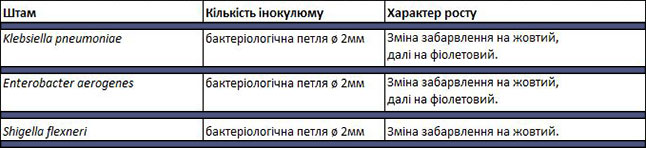 З метою попередження поставки  недоброякісного товару на медичні вироби у складі своєї пропозиції  учасник має надати  гарантійний лист від виробника або його офіційного представника на території України з гарантією забезпечення поставки на умовах та в терміни, що визначені цією Документацією16Бульйон з орнітиномСелективний і/або диференційний бульйон, живильнесередовище, призначене для диференціаціїEnterobacteriaceae bacteria з клінічного зразка, що ґрунтуєтьсяна продукції орнітиндекарбоксилази. Даний бульйон виготовляється у 4 варіаціях: з лізином, з орнітином, з аргініном та контрольний бульйон без амінокислоти. Бульйони використовують для диференціації мікроорганізмів, за здатністю декарбоксилювати ту чи іншу амінокислоту.Індикатором середовища є бромкрезоловий пурпуровий, який змінює свій колір від фіолетового (рН вище 6,8) до жовтого (рН нижче 5,2). У склад середовища входить глюкоза, після її ферментації утровюються кислі продукти, за рахунок яких середовище набуває жовтого кольору. Після вуглеводу, починається декарбоксилація амінокислоти, в результаті утворюються лужні продукти, які підвищують рівень рН і змінюють забарвлення середовища на фіолетовий- це свідчить про позитивну реакцію на декарбоксилювання. Якщо середовище залишається жовтим, значить мікроорганізм не декарбоксилює амінукислоту, що входить до складу середовища.Таблиця №2. З орнітином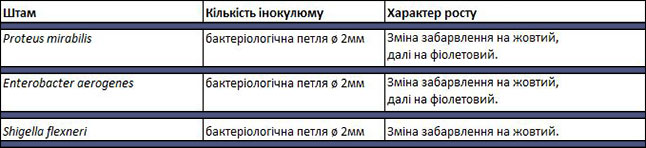 З метою попередження поставки  недоброякісного товару на медичні вироби у складі своєї пропозиції  учасник має надати  гарантійний лист від виробника або його офіційного представника на території України з гарантією забезпечення поставки на умовах та в терміни, що визначені цією Документацією17Бульйон контрольний для визначення декарбоксилаціїДиференціальний бульйон, живильне середовище,призначене для визначення окислювальної таферментативної метаболічної активності грамнегативнихбацил, виділених із клінічного зразка. Даний бульйон виготовляється у 4 варіаціях: з лізином, з орнітином, з аргініном та контрольний бульйон без амінокислоти. Бульйони використовують для диференціації мікроорганізмів, за здатністю декарбоксилювати ту чи іншу амінокислоту.Індикатором середовища є бромкрезоловий пурпуровий, який змінює свій колір від фіолетового (рН вище 6,8) до жовтого (рН нижче 5,2). У склад середовища входить глюкоза, після її ферментації утровюються кислі продукти, за рахунок яких середовище набуває жовтого кольору. Після вуглеводу, починається декарбоксилація амінокислоти, в результаті утворюються лужні продукти, які підвищують рівень рН і змінюють забарвлення середовища на фіолетовий- це свідчить про позитивну реакцію на декарбоксилювання. Якщо середовище залишається жовтим, значить мікроорганізм не декарбоксилює амінукислоту, що входить до складу середовища. Таблиця №4. Контрольний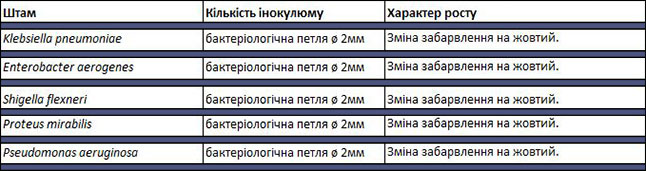 З метою попередження поставки  недоброякісного товару на медичні вироби у складі своєї пропозиції  учасник має надати  гарантійний лист від виробника або його офіційного представника на території України з гарантією забезпечення поставки на умовах та в терміни, що визначені цією Документацією18Спиртівка СЛ-2Спиртівка - ємність для рідкого палива, що містить резервуар для спирту, з кришкою, через яку пропущений гніт, нижній кінець якого розміщений в резервуарі, а верхній кінець поза ним.
Застосовуються для підігріву та плавлення матеріалів, стерилізації у відкритому полум\'ї медичних інструментів, для нагрівання невеликих лабораторних судин (пробирок, колб для хімічних робіт та ін.) та інших подібних термічних процесів, у медичних закладах для стерилізації на відкритому полум\'ї медичних інструментів.19Сваб (транспортна пробірка) з середовищем Аміес, апплік. ПП, 12*150мм (150шт/уп) (Aptaca S.p.A) (301/SG)Використовуються для транспортування і зберігання біологічних проб.
Транспортна середа AMIES забезпечує виживання багатьох мікроорганізмів, таких як: Shigella flexneri, Neisseria, Trichomonas vaginalis, Enterobacterium, Haemophilus, Corynebacterium, Streptococcus pneumoniae, Streptococcus pyrogenes, Salmonella a typhi, Brucella.
Розмір пробірки: 12х150 мм
Пробірка виготовлена з поліпропілену
Наявність етикетки
У пробірці знаходиться агаризоване середовище AMIES
Аплікатор мікробіологічний пластиковий - складається з полістирола
Матеріал головки мікробіологічного аплікатора - похідне целюлози, нетоксичне для організму
Продукція стерильна20Стандарт- титри для приготування буферну розчинівНабір для приготування буферних розчинів (6 ампул) стандарт-титр
Набір для приготування буферних розчинів стандарт-титр - застосовується в аналітичній хімії в кількісному аналізі для приготування буферних розчинів робочих еталонів рН 2-го розряду.
Набір складається з 6 ампул 2-го типу:
Тип 1 Калій тетраоксалат 2-водний, рН 1,68
Тип 2 Калій виннокислий кислий, рН 3,56
Тип 3 Калій фталевокіслий кислий, рН 4,01
Тип 4 Калій фосфорнокислий однозаміщений, Натрій фосфорнокислий двозаміщений, рН 6,86
Тип 5 Натрій тетраборнокислий 10-водний, рН 9,18
Тип 6 Гідрат окису кальцію, рН 12,45
Стандарт титр забезпечує високо точні характеристики при проведенні аналізу, і зручний при використанні і зберіганні. Кожна партія готових стандарт титрів проходить обов\'язковий контроль якості.
Рекомендується зберігати фіксанал Набір для приготування буферних розчинів в упаковці виробника, в контрольованому температурному середовищі, уникаючи попадання вологи і світла. Термін зберігання, за умови дотримання рекомендацій, становить 5 років21Фуксин кислий ч.д.аФуксин кислий (розалін гідрохлорид, fuchsine, fuchsin) – аніліновий барвник, розчини якого вважають еталоном кольору мадженти – червоно-пурпурового кольору. Кристалічний фуксин від темно-зеленого до коричневого кольору.22Метиловий червоний в/р ч.д.аМетиловий червоний (водорозчинний) застосовується як аніліновий барвник, кислотно-основний індикатор, при титруванні амінів у лабораторних умовах.
Параметри.
• Кваліфікація чда.
• Формула – C15H15N3O2.
• Температура плавлення 175...182°С.
• Форма – порошок чи кристали.
• Колір – темно-червоний.
• Інтервал переходу від забарвлення від червоного до жовтого – 4.2…6,2.
• Залишок після прожарювання (у вигляді сульфатів) ≤ 0,1%.
• Чутливість до змін рН – витримує випробування.
• Масова частка нерозчинних у етиловому спирті речовин ≤ 0,2 %.23Залізо  хлористе (ІІІ) 6-вод.,ч.Хлорне залізо 6-вод. (хлорид заліза) являє собою речовину у вигляді шматків або кристалів жовто-коричневого кольору. Реактив розчинний у воді і гігроскопічний. Зазвичай хлорне залізо використовується для очищення води.24Фенол ч. 0,5кгФено́л (карболка, карболова кислота) — органічна сполука складу C6H5OH. За звичайних умов фенол є білою або безбарвною кристалічною речовиною із солодкуватим25Вазелінова олія Poweroil Pearl H 350Прозора, безбарвна, без запаху, масляниста рідина, вільна від флуоресценції при денному світлі, і не повинна містити туманності, флуоресценції, відкладень, відносна щільність при 25°С, 0,845 - 0,905 g/ml.26Натрій хлористий ч.д.аІзотонічний сольовий розчин, призначений длявикористання окремо або в поєднанні з іншими IVD(діагностика in vitro ) виробами, які застосовують у процесіобробляння, фарбування і/або тестування клінічнихлабораторних зразків.Натрій хлористий застосовують у медицині, фармакології, харчовій, хімічній промисловості, а також у виробництві паперу, гуми, скла, барвників, миючих засобів, у комунальних господарствах тощо.27Маніт фармМаннитол або маніт & nbsp; (лат. mannitum) & mdash; спирт з групи цукрів.Ліофілізована маса світло-жовтого кольору. Розчинний у воді (дуже легко & mdash; в гарячій).Хімічна назва D-Маніт. Маннитол широко застосовується у фармацевтичній і харчовій промисловості.У сучасній медицині маннитол розглядається, в основному, як вводиться внутрішньовенно осмотический діуретик, засіб, що сприяє виведенню з організму рідини. У фармацевтиці маннитол часто використовується як допоміжний, неактивна речовина.28Глюкоза фармБезбарвна кристалічна речовина солодкого смаку, розчинний у воді, розчиняється в реактиве Швейцера: аміачних розчинах гідроксиду міді - Cu (NH3) 4 (OH) 2, в концентрованому розчині хлориду цинку і концентрованому розчині сірчаної кислоти.
Глюкозу використовують при інтоксикації (наприклад при харчовому отруєнні або діяльності інфекції), вводять внутрішньовенно струменевий і краплинно, так як вона є універсальним антитоксичну засобом.

Також препарати на основі глюкози і сама глюкоза використовується ендокринологами при визначенні наявності і типу цукрового діабету у людини (у вигляді стрес тесту на висновок підвищеної кількості глюкози з організму).29Кристалічний фіолетовий ч.д.аБарвник кристалічний фіолетовий застосовують у титруванні, хімічних аналізах, у дослідженнях з гістології, у ветеринарії та медицині. Має в\'яжучі, антимікробні, антисептичні властивості.
Параметри.
• Кваліфікація чда.
• Формула – C25N3H30Cl.
• Форма – кристали.
• Колір – зелені.
• Ідентифікація – відповідає.
• Вологість ≤ 7,5 %.
• Залишок після прожарювання ≤ 1,5 %.
• Нерозчинні речовини в етиловому спирті ≤ 1,5 %.
• Миш\'як (As) ≤ 0,001%.
• Свинець (Pb) ≤ 0,003%.
• Цинк (Zn) – відповідає.
• Масова частка основної речовини 96...100,5%.
• Розкладається при температурі 215 °C30Лактоза харч.Молекула лактози складається із залишків молекул глюкози і галактози. Лактозу іноді називають молочним цукром.Сировиною для отримання є молочна сироватка, з якої, використовуючи методи мембранної технології та сушки, виділяють, а потім зневоднюють молочний цукор, являє собою однорідний порошок від білого до жовтуватого кольору, без стороннього присмаку і запаху.31Лимонна кислота харч.Лимонна кислота (C6H8O7) – це слабка органічна кислота, що є одним із найпоширеніших природних консервантів. Вона зустрічається у великій кількості фруктів та овочів, особливо в цитрусових, таких як лимони та апельсини. Лимонна кислота має низку властивостей, які роблять її корисною в різних сферах.32Мальтоза ч.д.аМальтоза моногідрат для біохімічних аналізів.

• Кваліфікація чда.
• Формула – C12H22O11.
• Форма – порошок.
• Колір - білий.
• Чистота ≥ 95 %.
• Ідентичність – відповідає.
• Зовнішній вигляд розчину (прозорість) – відповідає.
• Зовнішній вигляд розчину (колір) – відповідає.
• рН 5%, вода, 20°С – 4,5…6.
• Питоме обертання [α]20/D 135…139.
• Важкі метали - ≤ 0,002%.
• Залишкові розчинники – виключені виробничим процесом.
• Сульфатний залишок ≤ 0,1%.
• Вода 4...7%.33Маноза ч.д.аМаноза - моносахарид, простий цукор, який належить до групи гексоз. Це стереоізомер глюкози, тобто вони мають однакову молекулярну формулу (C6H12O6), але різне розташування атомів. Маноза - це природний цукор, який міститься у різних фруктах, овочах та інших рослинах.
Основні характеристики :
- має солодкий смак, але вона менш солодка, ніж глюкоза і фруктоза;
- будучи моносахаридом, вона легко розчиняється у водних розчинах, утворюючи прозору і однорідну суміш. Така розчинність у воді робить манозу придатною для різних застосувань, включаючи її використання у якості харчової добавки;
- біологічна роль: мноза бере участь у процесах глікозилювання у біологічних системах.34Бромтимоловий синій в/р ч.д.аІндикатор бромтимоловий синій водорозчинний використовують у лабораторних умовах у кислотно-основному титруванні, а також для визначення нейтрального значення водневого показника (pH 7.0) при титруванні, у бактеріологічних дослідженнях у складі поживних середовищ в якості барвника.
Параметри.
• Формула C₂₇H₂₈Br₂O₅S.
• Кваліфікація чда.
• Форма – кристалічний порошок.
• Вміст основної речовини 80%.
• Максимум поглинання 616...620.
• Залишок після прожарювання ≤ 10…14 %.
• Втрати під час висушування 4,8 %.
• Добре розчиняється у воді.35Гліцерин фармГліцерин має протимікробні та зволожуючі властивості, завдяки яким його використовують для лікування ран та незначних опіків. Завдяки цим характеристикам гліцерин додають як компонент при приготуванні багатьох медичних та фармацевтичних препаратів.36Сахароза ч.д.а Сахароза - це дисахарид, що складається з однієї молекули глюкози та однієї молекули фруктози. Це білий кристалічний порошок без запаху з солодким смаком. Сахароза є природним вуглеводом, що міститься у різних рослинах, у першу чергу в цукровій тростині та цукровому буряку, і широко використовується як підсолоджувач у харчовій промисловості.37Сечовина ч.д.аСечовина (карбамід) - хімічна сполука, диамид вугільної кислоти. Безбарвні кристали без запаху. Карбамід — органічна сполука, диамид вугільної кислоти.38Феноловий червоний в/р ч.д.аФеноловий червоний (водорозчинний) використовують у медичних дослідженнях, аналітичній хімії, мікробіології, лабораторних практиках.
Параметри.
• Форма – кристали.
• Формула – C19H14O5S.
• Поглинаюча 1% / 1 см, (у метанолі ) при макс 424,2 - 551 нм.
• Основна речовина ≥ 98%.
• Кваліфікація – чда.
• Колір – коричнево-червоний.
• pH – 6.5-8.2.
• Розчинність 0,1% – чистий червоний р-н.
• Втрати при висушуванні (110 ºС) – 2,56 %.39Фуксин основний для МБЦ ч.д.а.Фуксин основний являє собою барвник групи розаніліну, що має червоний колір і використовується для фарбування основних структур бактерій. Застосування: Основний фуксин може бути використаний для простих і диференціальних методів фарбування, крім того, речовину широко використовують у гістологічних, бактеріологічних і ботанічних цілях. Принцип дії: Ця речовина належить до групи основних барвників, іншими словами, хромофором речовини є катіон. Завдяки цьому компоненти речовини інтенсивно зв’язуються з ядрами клітин бактерій завдяки утворенню комплексу аніонів ДНК і РНК бактерій. У процесі забарвлення фуксин фіксують етиловим спиртом (96%). Після чого основний фуксин потрібно розвести дистильованою водою у співвідношенні 1:9. На предмет досить нанести 50 мкл отриманого розчину. Сам процес фарбування займає не більше 3 хв. Якщо процес фарбування був проведений у відповідності з усіма вимогами, в пофарбованому препараті буде видно бактерії червоного кольору на слабо рожевому або безбарвному тлі. 40Петля мікробіологічна №2Ручний інструмент одноразового використання, щобперенести дуже малу пробу (наприклад, 1 або 10 мкл) длябактерійного посіву й інших лабораторних процедур. Маєтонке руків'я з доданою дротяною петлею, якою беруть та/або втримують зразок матеріалу (наприклад, рідинорганізму, бактерійних колоній), щоб посіяти в живильномусередовищі (наприклад, аґарі чи бульйоні).41Петля мікробіологічна №4Ручний інструмент одноразового використання, щобперенести дуже малу пробу (наприклад, 1 або 10 мкл) длябактерійного посіву й інших лабораторних процедур. Маєтонке руків'я з доданою дротяною петлею, якою беруть та/або втримують зразок матеріалу (наприклад, рідинорганізму, бактерійних колоній), щоб посіяти в живильномусередовищі (наприклад, аґарі чи бульйоні).ЗАМОВНИК:КОМУНАЛЬНЕ ПІДПРИЄМСТВО«ЛУБЕНСЬКА ЛІКАРНЯ ІНТЕНСИВНОГО ЛІКУВАННЯ» ЛУБЕНСЬКОЇ МІСЬКОЇ РАДИ ЛУБЕНСЬКОГО РАЙОНУ ПОЛТАВСЬКОЇ ОБЛАСТІ37500, Полтавська обл., м. Лубни,  вул. П’ятикопа, 26ЄДРПОУ 01999388ІПН 019993816189р/р UA653314670000026006302843874р/р UA603314670000026005303843874ТВБВ №10016/0226 ФПОУ АТ «Державний Ощадний банк України»Директор__________________ / Сухопар Л. І./МП                                       ПІППОСТАЧАЛЬНИК:________________________________________________________________________________________________________________________________________________________________________________________________________________________________________________________________________________________________________________________________________________________________________________________________________________________________________________________МП№ з/пНайменування товаруНайменування товаруОд. виміруКількістьЦіна за одиницю,  без ПДВ, грн.Ціна за одиницю,  з ПДВ, грн.Вартість товару без ПДВ, грн.1.…Вартість, без ПДВ, грн.:Вартість, без ПДВ, грн.:Вартість, без ПДВ, грн.:Вартість, без ПДВ, грн.:Вартість, без ПДВ, грн.:ПДВ, грн.:ПДВ, грн.:ПДВ, грн.:ПДВ, грн.:ПДВ, грн.:РАЗОМ з ПДВ, грн.:РАЗОМ з ПДВ, грн.:РАЗОМ з ПДВ, грн.:РАЗОМ з ПДВ, грн.:РАЗОМ з ПДВ, грн.:ЗАМОВНИК:КОМУНАЛЬНЕ ПІДПРИЄМСТВО«ЛУБЕНСЬКА ЛІКАРНЯ ІНТЕНСИВНОГО ЛІКУВАННЯ» ЛУБЕНСЬКОЇ МІСЬКОЇ РАДИ ЛУБЕНСЬКОГО РАЙОНУ ПОЛТАВСЬКОЇ ОБЛАСТІ37500, Полтавська обл., м. Лубни,  вул. П’ятикопа, 26ЄДРПОУ 01999388ІПН 019993816189р/р UA653314670000026006302843874р/р UA603314670000026005303843874ТВБВ №10016/0226 ФПОУ АТ «Державний Ощадний банк України»Директор__________________ / Сухопар Л. І./МП                                       ПІППОСТАЧАЛЬНИК:________________________________________________________________________________________________________________________________________________________________________________________________________________________________________________________________________________________________________________________________________________________________________________________________________________________________________________________МП№ з/пНайменування товаруОд. виміруКількістьОрієнтовний строк поставки1.2. ЗАМОВНИК:КОМУНАЛЬНЕ ПІДПРИЄМСТВО«ЛУБЕНСЬКА ЛІКАРНЯ ІНТЕНСИВНОГО ЛІКУВАННЯ» ЛУБЕНСЬКОЇ МІСЬКОЇ РАДИ ЛУБЕНСЬКОГО РАЙОНУ ПОЛТАВСЬКОЇ ОБЛАСТІ37500, Полтавська обл., м. Лубни,  вул. П’ятикопа, 26ЄДРПОУ 01999388ІПН 019993816189р/р UA653314670000026006302843874р/р UA603314670000026005303843874ТВБВ №10016/0226 ФПОУ АТ «Державний Ощадний банк України»Директор__________________ / Сухопар Л. І./МП                                       ПІППОСТАЧАЛЬНИК:________________________________________________________________________________________________________________________________________________________________________________________________________________________________________________________________________________________________________________________________________________________________________________________________________________________________________________________МП№ з/пПредмет закупівліОдин. виміруК-стьЦіна без ПДВ, грн.ПДВ, грн.Ціна  з ПДВ, грн.Загальна вартість з ПДВ, грн.Вказати найменування товарів, що пропонуєтьсяВартість пропозиції: сума  (прописом) грн.  у т.ч. ПДВ: число грн.Вартість пропозиції: сума  (прописом) грн.  у т.ч. ПДВ: число грн.Вартість пропозиції: сума  (прописом) грн.  у т.ч. ПДВ: число грн.Вартість пропозиції: сума  (прописом) грн.  у т.ч. ПДВ: число грн.Вартість пропозиції: сума  (прописом) грн.  у т.ч. ПДВ: число грн.Вартість пропозиції: сума  (прописом) грн.  у т.ч. ПДВ: число грн.Вартість пропозиції: сума  (прописом) грн.  у т.ч. ПДВ: число грн.Вартість пропозиції: сума  (прописом) грн.  у т.ч. ПДВ: число грн.